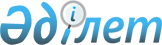 О внесении изменения и дополнений в постановление Правительства Республики Казахстан от 13 мая 2009 года № 703 "Об утверждении перечня товаров собственного производства (работ, услуг) по видам деятельности, соответствующим целям создания специальных экономических зон"
					
			Утративший силу
			
			
		
					Постановление Правительства Республики Казахстан от 29 декабря 2016 года № 916. Утратило силу постановлением Правительства Республики Казахстан от 4 декабря 2018 года № 802
      Сноска. Утратило силу постановлением Правительства РК от 04.12.2018 № 802.
      Правительство Республики Казахстан ПОСТАНОВЛЯЕТ:
      1. Внести в постановление Правительства Республики Казахстан от 13 мая 2009 года № 703 "Об утверждении перечня товаров собственного производства (работ, услуг) по видам деятельности, соответствующим целям создания специальных экономических зон" (САПП Республики Казахстан, 2009 г., № 24-25, ст. 219) следующие изменение и дополнения:
      1) перечень товаров собственного производства (работ, услуг) по видам деятельности, соответствующим целям создания специальной экономической зоны "Морпорт Актау", утвержденный указанным постановлением, изложить в новой редакции согласно приложению к настоящему постановлению;
      2) в перечне товаров собственного производства (работ, услуг) по видам деятельности, соответствующим целям создания специальной экономической зоны "Химический парк Тараз", утвержденном указанным постановлением:
      после строки:
      "
      "
      дополнить строками следующего содержания:
      "
      ";
      после строки:
      "
      "
      дополнить строкой следующего содержания:
      "
      ";
      после строки:
      "
      "
      дополнить строкой следующего содержания:
      "
      ";
      после строки:
      "
      "
      дополнить строкой следующего содержания:
      "
      ";
      после строки:
      "
      "
      дополнить строками следующего содержания:
      "
      ";
      после строки:
      "
      "
      дополнить строкой следующего содержания:
      "
      ";
      после строки:
      "
      "
      дополнить строками следующего содержания:
      "
      ";
      после строки:
      "
      "
      дополнить строкой следующего содержания:
      "
      ";
      после строки:
      "
      "
      дополнить строками следующего содержания:
      "
      ";
      после строки:
      "
      "
      дополнить строками следующего содержания:
      "
      ";
      после строки:
      "
      "
      дополнить строками следующего содержания:
      "
      ";
      после строки:
      "
      "
      дополнить строками следующего содержания:
      "
      ";
      после строки:
      "
      "
      дополнить строками следующего содержания:
      "
      ";
      после строки:
      "
      "
      дополнить строкой следующего содержания:
      "
      ";
      после строки:
      "
      "
      дополнить строками следующего содержания:
      "
      ";
      после строки:
      "
      "
      дополнить строками следующего содержания:
      "
      ";
      после строки:
      "
      "
      дополнить строками следующего содержания:
      "
      ";
      после строки:
      "
      "
      дополнить строками следующего содержания:
      "
      ";
      после строки:
      "
      "
      дополнить строками следующего содержания:
      "
      ";
      после строки:
      "
      "
      дополнить строками следующего содержания:
      "
      ";
      после строки:
      "
      "
      дополнить строками следующего содержания:
      "
      ";
      3) в перечне товаров собственного производства (работ, услуг) по видам деятельности, соответствующим целям создания специальной экономической зоны "Павлодар", утвержденном указанным постановлением:
      после строки:
      "
      "
      дополнить строкой следующего содержания:
      "
      ";
      после строки:
      "
      "
      дополнить строками следующего содержания:
      "
      ";
      после строки:
      "
      "
      дополнить строкой следующего содержания:
      "
      ";
      после строки:
      "
      "
      дополнить строкой следующего содержания:
      "
      ";
      после строки:
      "
      "
      дополнить строкой следующего содержания:
      "
      ";
      после строки:
      "
      "
      дополнить строками следующего содержания:
      "
      ";
      после строки:
      "
      "
      дополнить строкой следующего содержания:
      "
      ";
      после строки:
      "
      "
      дополнить строками следующего содержания:
      "
      ".
      2. Настоящее постановление вводится в действие по истечении десяти календарных дней после дня его первого официального опубликования. Перечень 
 товаров собственного производства (работ, услуг) по видам деятельности, соответствующим целям создания специальной экономической зоны "Морпорт Актау"
					© 2012. РГП на ПХВ «Институт законодательства и правовой информации Республики Казахстан» Министерства юстиции Республики Казахстан
				
 20.11.13
Воздух жидкий и сжатый 
20.12
Производство красителей и пигментов
20.12
Красители и пигменты
20.12.1
Оксиды, пероксиды и гидроксиды
20.12.11
Оксид и пероксид цинка; оксид титана
20.12.12
Оксиды и пероксиды хрома, марганца, свинца и меди
20.12.19
Оксиды, пероксиды и гидроксиды прочих металлов
20.12.2
Экстракты дубильные или красящие; танины и их производные; вещества красящие, не включенные в другие группировки
20.12.21
Вещества красящие органические синтетические и составы на их основе; продукты органические синтетические, используемые в качестве веществ флуоресцентных отбеливающих или люминофоров; лаки красочные и составы на их основе 
20.12.22
Экстракты дубильные растительного происхождения; танины и их соли, эфиры простые и сложные и производные прочие; вещества красящие растительного или животного происхождения
20.12.23
Вещества дубильные органические и синтетические; вещества дубильные неорганические; составы дубильные; смягчители
20.12.24
Вещества красящие, не включенные в другие группировки; неорганические продукты, применяемые в качестве люминофоров
20.13
Производство прочих основных неорганических химических веществ
20.13
Вещества неорганические химические основные прочие
20.13.14
Элементы тепловыделяющие (кассеты), не облученные (для реакторов ядерных)
 20.13.6
Вещества неорганические химические основные прочие
20.13.61
Изотопы, не включенные в другие группировки, и их соединения (включая воду тяжелую (оксид дейтерия)) 
20.14.3
Кислоты монокарбоновые жирные технические; кислоты карбоновые и их производные
20.14.31
Кислоты монокарбоновые жирные промышленные (технические); кислотные масла после рафинирования
20.14.42
Аминосоединения, включающие кислородсодержащую функциональную группу, кроме лизиновой и глютаминовой кислоты
20.14.43
Уреины: соединения, содержащие функциональные карбоксимидные группы; соединения, содержащие функциональные нитрильные группы; их производные
20.14.71
Производные продуктов растительных или смол
20.14.72
Уголь древесный, включая агломерированный 
20.14.73
Масла и продукты высокотемпературной перегонки каменноугольной смолы прочие и продукты аналогичные
20.14.8
Остатки щелочные от производства целлюлозы, кроме масла таллового
20.14.80
Остатки щелочные от производства целлюлозы, кроме масла таллового
20.15
Удобрения и соединения азотные
20.15.33
Нитрат аммония
20.15.34
Соли двойные и смеси нитрата кальция и нитрата аммония
20.15.79
Удобрения минеральные или химические, содержащие не менее двух элементов (нитраты, фосфаты), не включенные в другие группировки
20.15.8
Удобрения животного и растительного происхождения
20.15.80
Удобрения животного и растительного происхождения
20.16.51
Полимеры пропилена или олефинов прочих в первичных формах
20.16.52
Полимеры винилацетата или эфиров виниловых сложных прочих и полимеры виниловые прочие в первичных формах
20.30.24
Краски типографские
20.4
Производство мыла и моющих средств, чистящих и полирующих препаратов, парфюмерной продукции и косметических средств
20.41
Производство мыла и моющих, чистящих и полирующих средств
20.4
Мыло и средства моющие, препараты чистящие и полирующие, средства парфюмерные и косметические
20.41
Мыло и средства моющие, препараты чистящие и полирующие
20.41.1
Глицерин
20.41.10
Глицерин
20.41.2
Вещества поверхностно-активные органические, кроме мыла
20.41.20
Вещества поверхностно-активные органические, кроме мыла
20.41.3
Мыло, средства моющие и чистящие
20.41.31
Мыло, вещества и препараты поверхностно-активные органические для использования в качестве мыла; бумага, ватная набивка, войлок, фетр и материалы нетканые, пропитанные или покрытые мылом и моющими средствами
20.41.32
Средства моющие 
20.41.4
Вещества душистые и воски
20.41.41
Средства ароматизирующие и дезодорирующие для помещений, включая составы душистые, используемые при отправлении религиозных обрядов
20.41.42
Воски искусственные и готовые 
20.41.43
Составы полирующие и кремы для обуви, мебели, полов, кузовов автомобилей легковых, стекла или металла
20.41.44
Пасты чистящие, порошки и средства чистящие прочие 
 20.52.10
Клеи
20.53
Производство эфирных масел
20.53
Масла эфирные
20.53.1
Масла эфирные
20.53.10
Масла эфирные
20.59
Продукты химические прочие, не включенные в другие группировки
20.59.1
Фотопластинки и фотопленки; пленки для фотографии моментальной; составы химические и продукты несмешанные, используемые в фотографии
20.59.11
Фотопластинки и фотопленки; пленки для фотографии моментальной светочувствительные, неэкспонированные; фотобумага
20.59.12
Фотохимикаты, кроме лаков, клеев и адгезивов; продукты несмешанные, используемые для фотографических целей, представленные в отмеренных долях или упакованные для торговли розничной в готовом к использованию виде
20.59.3
Чернила для письма или рисования и чернила прочие
20.59.30
Чернила для письма или рисования и чернила прочие 
 20.59.5
Продукты химические прочие
20.59.51
Пептоны и их производные; вещества белковые прочие и их производные, не включенные в другие группировки (включая глутелины и проламины, глобулины, глицилин, кератиты, нуклепротеиды, изоляторы белковые)
20.59.52
Пасты для лепки; воск зубоврачебный и материалы на гипсовой основе, используемые в зубоврачебной практике, прочие; среды культурные для выращивания микроорганизмов; реагенты диагностические или лабораторные, не включенные в другие группировки
20.59.53
Элементы химические легированные, используемые в электронике
20.59.54
Уголь активированный 
 20.59.57
Вещества связующие для литейных форм или стержней; продукты химические и остаточные смежных производств, не включенные в другие группировки
20.59.59
Продукты химические прочие, не включенные в другие группировки
20.59.6
Желатины и производные желатинов, включая альбумины
20.59.60
Желатины и производные желатинов, включая альбумины
20.60
Волокна химические
 20.60.13
Нити филаментные синтетические прочие, одиночные
20.60.14
Нити монофиламентные синтетические линейной плотностью не менее 67 децитекс и нити синтетические ленточные
 22.19.10
Резина регенерированная в первичных формах или пластинах, листах или полосах
22.19.2
Резина невулканизированная и изделия из нее; вулканизированная резина (кроме твердой резины) в виде нити, корда, пластин, листов, полос, стержней и профилей
22.19.20
Резина невулканизированная и изделия из нее; вулканизированная резина (кроме твердой резины) в виде нити, корда, пластин, листов, полос, стержней и профилей
 22.21.30
Плиты, листы, пленка, фольга и полосы из пластмасс, неармированные или некомбинированные с материалами прочими
 22.21.4
Пластины, листы, пленка, фольга и полосы из пластмасс прочие
 22.21.41
Пластины, листы, пленка, фольга и полосы из пластмасс прочие, пористые
 22.21.42
Пластины, листы, пленка, фольга и полосы из пластмасс прочие, непористые
 22.29.29
Изделия из пластика прочие
23 
Изделия минеральные неметаллические прочие
23.1
Стекло и изделия из стекла
23.11
Стекло листовое
23.11.1
Стекло листовое
23.11.11
Стекло литое и прокатное, тянутое или выдувное, листовое или профилированное, но не обработанное другим способом
23.11.12
Стекло - флоат и стекло со шлифованной или полированной поверхностью листовое, но не обработанное другим способом
23.12
Стекло листовое формированное и обработанное
23.12.1
Стекло листовое формированное и обработанное
23.12.11
Стекло листовое гнутое, граненое, гравированное, сверленое, эмалированное или обработанное иным способом, но не вставленное в раму или оправу
23.12.12
Стекло безосколочное 
23.12.13
Изделия изолирующие многослойные из стекла; зеркала стеклянные 
 23.13.11
Бутылки, банки, флаконы и прочая тара из стекла, кроме ампул; пробки, крышки и средства укупорочные прочие из стекла
23.13.12
Сосуды для питья (бокалы), кроме стеклокерамики
23.13.13
Изделия стеклянные, используемые для сервировки стола, для кухни, принадлежности туалетные и канцелярские, украшения интерьеров и изделия аналогичные
23.13.14
Колбы стеклянные для сосудов Дьюара и сосудов вакуумных прочих 
23.14.12
Вуали, рогожа, сетки, маты, матрасы, панели и изделия прочие из стекловолокна, кроме стеклотканей
23.19
Изделия из стекла прочие, включая изделия стеклянные технические
23.19.1
Стекло полуобработанное, прочее
23.19.11
Стекло в массе в виде шаров (кроме микросфер), стержней или трубок, необработанное
23.19.12
Блоки для мощения, кирпичи, плитки и изделия прочие из стекла прессованного или отформованного, витражи и изделия аналогичные; стекло многоячеистое или пеностекло в блоках, плитах или формах аналогичных 
23.19.2
Стекло техническое и прочее
23.19.21
Колбы стеклянные открытые для ламп электрических, трубок электронно-лучевых или изделий аналогичных 
23.19.22
Стекла для часов или очков, не подвергнутые оптической обработке; сферы полые и их сегменты для производства такого стекла
23.19.23
Изделия стеклянные лабораторные, гигиенические или фармацевтические; ампулы стеклянные
23.19.24
Части стеклянные ламп и арматуры осветительной, иллюминированных знаков и изделий аналогичных
23.19.25
Изоляторы стеклянные электрические для электрических машин и оборудования и принадлежностей к ним
23.19.26
Изделия из стекла, не включенные в другие группировки
23.2
Производство огнеупорных изделий
23.20
Производство огнеупорных изделий
23.20.1
Изделия огнеупорные
23.20.11
Кирпичи, блоки, плитки и изделия керамические прочие (включая плиты, панели, полые брикеты, цилиндры, трубы) из муки каменной кремнеземистой или земель диатомитовых
23.20.12
Кирпичи керамические огнеупорные, блоки, плитки и материалы строительные керамические огнеупорные аналогичные, кроме материалов из муки каменной кремнеземистой или земель диатомитовых
23.20.13
Цементы огнеупорные, растворы строительные, бетоны и составы аналогичные, не включенные в другие группировки
23.20.14
Изделия керамические огнеупорные необожженные; изделия керамические огнеупорные технические, не включенные в другие группировки 
23.3
Производство строительных материалов из глины
23.31 
Производство керамических покрытий и плит
23.3
Материалы строительные из глины
23.31
Плитки и плиты керамические
23.31.1
Плитки и плиты керамические
23.31.10
Плитки и плиты керамические 
23.32
Производство кирпича, черепицы и прочих строительных изделий из обожженной глины 
23.32
Кирпичи, плитки и изделия строительные из глины обожженной
23.32.1
Кирпичи, плитки и изделия строительные из глины обожженной
23.32.11
Кирпичи строительные керамические, блоки для полов, блоки несущие или блоки заполнения и изделия аналогичные керамические неогнеупорные
23.32.12
Черепица керамическая неогнеупорная кровельная, дефлекторы, облицовка дымоходов и труб вытяжных, украшения архитектурные и изделия керамические строительные прочие
23.32.13
Трубы, трубопроводы, водоотводы и фитинги для труб, керамические
23.42
Производство керамического гигиенического сантехнического оборудования
23.42
Изделия керамические санитарно-технические
23.42.1
Изделия керамические санитарно-технические
23.42.10
Изделия керамические санитарно-технические 
23.43
Производство керамических электроизоляторов и изолирующей арматуры
23.43
Изоляторы электрические и арматура изолирующая керамические
23.43.1
Изоляторы электрические и арматура изолирующая керамические для машин, устройств и оборудования электрических
23.43.10
Изоляторы электрические и арматура изолирующая керамические для машин, устройств и оборудования электрических
23.44 
Производство прочих технических керамических изделий
23.44
Изделия керамические технические прочие
23.44.1
Изделия керамические технические прочие
23.44.11
Изделия керамические лабораторного, химического или прочего технического назначения из фарфора
23.44.12
Изделия керамические лабораторного, химического или прочего технического назначения, кроме изделий из фарфора
23.49
Производство прочих керамических изделий
23.49
Изделия керамические прочие
23.49.1
Изделия керамические прочие
23.49.11
Изделия керамические, используемые в сельском хозяйстве и для транспортировки и упаковки товаров
23.49.12
Изделия керамические нестроительные прочие
 23.52.30
Доломит кальцинированный или агломерированный
23.6
Производство изделий из бетона, цемента и гипса для строительных целей
23.61
Производство строительных изделий из бетона
23.6
Изделия из бетона, гипса и цемента
23.61
Изделия из бетона для строительных целей
23.61.1
Изделия из бетона для строительных целей
23.61.11
Плитки, плиты, кирпичи и изделия аналогичные из цемента, бетона или камня искусственного 
23.61.12
Элементы конструкций сборные для строительства, в том числе гражданского, из цемента, бетона или камня искусственного 
23.61.2
Конструкции строительные сборные из бетона
23.61.20
Конструкции строительные сборные из бетона
23.62.10
Изделия из гипса для строительных целей
23.63 
Производство бетона, готового для использования 
23.63
Бетон товарный
23.63.1
Бетон товарный
23.63.10
Бетон товарный 
23.64
Производство сухих бетонных смесей
23.64
Растворы строительные
23.64.1
Растворы строительные
23.64.10
Растворы строительные 
23.65
Производство изделий из асбестоцемента и волокнистого цемента
23.65
Фиброцемент
23.65.1
Изделия из фиброцемента
23.65.11
Панели, плиты, доски, бруски, блоки и изделия аналогичные из волокон растительных, соломы или отходов древесных, агломерированных с веществами связующими минеральными 
23.65.12
Изделия из асбестоцемента, фиброцемента с волокнами целлюлозы или из цементов аналогичного типа
23.69 
Производство прочих изделий из бетона, строительного гипса и цемента
23.69
Изделия из гипса, бетона или цемента прочие
23.69.1
Изделия из гипса, бетона или цемента прочие
23.69.11
Изделия из гипса или смеси на основе гипса, не включенные в другие группировки
23.69.19
Изделия из цемента, бетона или камня искусственного, используемые для нестроительных целей
23.70
Резка, обработка и отделка камня
23.7
Камень обработанный для памятников, отделки и строительства
23.70
Камень обработанный для памятников, отделки и строительства
23.70.1
Камень обработанный для памятников, отделки и строительства
23.70.11
Мрамор, травертин, алебастр обработанные для памятников, отделки и строительства и изделия из них (кроме брусчатки, бордюрных камней, плит каменных, черепицы и изделий аналогичных); гранулы искусственно окрашенные, щебенка и порошок из мрамора, травертина и алебастра
23.70.12
Камень обработанный прочий для памятников, отделки и строительства и изделия из него; гранулы и порошки из камня природного прочего, искусственно окрашенного; изделия из сланца агломерированного 
23.9 
Производство абразивных изделий и прочей неметаллической минеральной продукции
23.9
Изделия минеральные неметаллические прочие
23.91
Изделия абразивные
23.91.1
Изделия абразивные
23.91.11
Жернова, камни точильные, круги шлифовальные и изделия аналогичные без обрамления для шлифовки и их части из камня природного, материалов абразивных агломерированных природных или искусственных, или из керамики
23.91.12
Порошок природный или искусственный абразивный или зерно на тканевой, бумажной, картонной или прочей основе
19.20.2
Топливо нефтяное (мазут) и газойли (топливо дизельное); дистилляты нефтяные
19.20.23
Продукты перегонки нефти легкие прочие, дистилляты нефтяные легкие, не включенные в другие группировки
19.20.25
Топливо реактивное типа керосина
19.20.26
Газойли (топливо дизельное)
19.20.27
Продукты перегонки нефти средние прочие, дистилляты нефтяные средние, не включенные в другие группировки
19.20.28
Топливо нефтяное (мазут), не включенное в другие группировки
19.20.29
Дистилляты нефтяные тяжелые, не включенные в другие группировки
19.20.3
Газы нефтяные и углеводороды газообразные прочие, кроме газа природного
19.20.31
Пропан и бутан, сжиженные
19.20.32
Газы очищенные, включая этилен, пропилен, бутилен, бутадиен и газы нефтяные прочие 
19.20.4
Продукты переработки нефти прочие
19.20.41
Вазелин нефтяной; парафин; озокерит
19.20.42
Кокс нефтяной; битум нефтяной и остатки от переработки нефти или нефтепродуктов прочие
20.12.23
Вещества дубильные органические и синтетические; вещества дубильные неорганические; составы дубильные; мягчители
20.12.24
Вещества красящие, не включенные в другие группировки; неорганические продукты, применяемые в качестве люминофоров
20.14.42
Аминосоединения, включающие кислородсодержащую функциональную группу, кроме лизиновой и глютаминовой кислоты
20.14.43
Уреины: соединения, содержащие функциональные карбоксимидные группы; соединения, содержащие функциональные нитрильные группы; их производные
20.14.63
Эфиры простые, пероксиды органические, эпоксиды, ацетали и полу-ацетали и их производные
20.14.64
Ферменты и соединения органические прочие
20.14.7
Продукты химические органические основные различные
20.14.71
Производные продуктов растительных или смол
20.14.72
Уголь древесный, включая агломерированный 
20.14.73
Масла и продукты высокотемпературной перегонки каменноугольной смолы прочие и продукты аналогичные
20.14.8
Остатки щелочные от производства целлюлозы, кроме масла таллового
20.14.80
Остатки щелочные от производства целлюлозы, кроме масла таллового
20.15.33
Нитрат аммония
20.15.34
Соли двойные и смеси нитрата кальция и нитрата аммония
20.59.57
Вещества, связующие для литейных форм или стержней; продукты химические и остаточные смежных производств, не включенные в другие группировки
20.59.59
Продукты химические прочие, не включенные в другие группировки
20.59.6
Желатины и производные желатинов, включая альбумины
20.59.60
Желатины и производные желатинов, включая альбумины
      Премьер-Министр
Республики Казахстан 

Б. Сагинтаев
Приложение
к постановлению Правительства
Республики Казахстан
от 29 декабря 2016 года № 916Утвержден
постановлением Правительства 
Республики Казахстан
от 13 мая 2009 года № 703
Код ОКЭД
Код КПВЭД
Код КПВЭД
Наименование
вид
подвид
1
2
3
4
15.11
Дубление и выделка кожи; выделка и окрашивание меха
15.11.1
Шкуры меховые, дубленые или выделанные
15.11.10
Шкуры меховые, дубленые или выделанные
15.11.2
Замша (включая замшу композиционную); кожа лаковая и лаковая ламинированная; кожа металлизированная
15.11.21
Замша (включая замшу композиционную)
15.11.22
Кожа лаковая и лаковая ламинированная; кожа металлизированная
15.11.31
Кожа из шкур целых крупного рогатого скота без волосяного покрова
15.11.32
Кожа из шкур не целых крупного рогатого скота без волосяного покрова
15.11.33
Кожа из шкур животных семейства лошадиных без волосяного покрова
15.11.4
Кожа из шкур овечьих, козьих или свиных без волосяного покрова
15.11.41
Кожа из шкур овечьих без волосяного покрова
15.11.42
Кожа из шкур козьих без волосяного покрова
15.11.43
Кожа свиная без волосяного покрова
15.11.5
Кожа животных прочих; кожа композиционная с основой из кожи натуральной
15.11.51
Кожа животных прочих без волосяного покрова
15.11.52
Кожа композиционная с основой из кожи натуральной или волокон кожевенных, в пластинах, листах или полосе (ленте), в рулонах или не в рулонах
15.11.9
Услуги в области производства кожи дубленой и выделанной; меха выделанного и окрашенного
15.11.99
Услуги в области производства кожи дубленой и выделанной; меха выделанного и окрашенного
15.12
Производство багажных сумок, дамских сумочек и т.п., шорных изделий и сбруи
15.12.1
Изделия шорно-седельные; чемоданы, саквояжи, сумки, портфели и изделия аналогичные; изделия кожаные прочие
15.12.11
Изделия шорно-седельные и упряжь для животного любого из материалов различных
15.12.12
Чемоданы, саквояжи, сумки, портфели, изделия кожгалантерейные мелкие и аналогичные из кожи натуральной или композиционной, пластмассы, текстильных материалов, волокна вулканизированного или картона; наборы дорожные для личной гигиены, шитья или чистки одежды или обуви
15.12.13
Ремешки, ленты и браслеты для часов наручных и их части, неметаллические
15.12.19
Изделия прочие из кожи натуральной или композиционной, используемые в машинах и устройствах механических или для прочих технических целей, не включенные в другие группировки
15.20
Производство обуви
15.20.1
Обувь, кроме спортивной и защитной и ортопедической
15.20.11
Обувь водонепроницаемая с подошвой и верхом из резины или материалов полимерных, кроме обуви с подноском защитным металлическим
15.20.13
Обувь с верхом из кожи, кроме спортивной обуви, обуви с подноском защитным металлическим и обуви специальной разной
15.20.14
Обувь с верхом из материалов текстильных, кроме обуви спортивной
15.20.2
Обувь спортивная
15.20.29
Обувь спортивная прочая, кроме ботинок лыжных и коньков
15.20.3
Обувь защитная и прочая, не включенная в другие группировки
15.20.31
Обувь с подноском защитным металлическим
15.20.4
15.20.40
Детали обуви кожаной; стельки вынимаемые, подушечки под пятку и изделия аналогичные; гетры, гамаши и изделия аналогичные и их компоненты
15.20.99
Услуги в области производства обуви
19.10
Производство продукции коксовых печей
19.10.1
19.10.10
Кокс и полукокс из угля каменного, лигнита или торфа; уголь ретортный
19.10.2
19.10.20
Смолы (смеси, состоящие из ароматических и алифатических составляющих), получаемые путем перегонки из угля каменного, лигнита или торфа
19.10.3
19.10.30
Пек и кокс пековый
19.10.9
Услуги в области производства кокса и продукции коксовых печей прочей
19.10.99
Услуги в области производства кокса и продукции коксовых печей прочей
19.20
Производство продуктов нефтепереработки
19.20.2
Топливо нефтяное (мазут) и дистилляты нефтяные 
19.20.23
Продукты перегонки нефти легкие прочие, дистилляты нефтяные легкие, не включенные в другие группировки
19.20.24
Керосин
19.20.25
Топливо реактивное типа керосина
19.20.27
Продукты перегонки нефти средние прочие, дистилляты нефтяные средние, не включенные в другие группировки
19.20.28
Топливо нефтяное (мазут), не включенное в другие группировки
19.20.29
Дистилляты нефтяные тяжелые, не включенные в другие группировки
19.20.3
Газы нефтяные и углеводороды газообразные прочие, кроме газа природного
19.20.31
Пропан и бутан, сжиженные
19.20.32
Газы очищенные, включая этилен, пропилен, бутилен, бутадиен и газы нефтяные прочие
19.20.4
Продукты переработки нефти прочие
19.20.41
Вазелин нефтяной; парафин; озокерит
19.20.42
Кокс нефтяной; битум нефтяной и остатки от переработки нефти или нефтепродуктов прочие
19.20.9
Услуги в области производства нефтепродуктов
19.20.99
Услуги в области производства нефтепродуктов
20.11
Производство промышленных газов
20.11.1
Газы промышленные
20.11.11
Водород, аргон, благородные (инертные) газы, азот и кислород
20.11.12
Диоксид углерода и соединения неметаллов неорганические кислородные прочие
20.11.13
Воздух жидкий и сжатый
20.11.9
Услуги в области производства газов промышленных
20.11.99
Услуги в области производства газов промышленных
20.12
Производство красителей и пигментов
20.12.1
Оксиды, пероксиды и гидроксиды
20.12.11
Оксид и пероксид цинка; оксид титана
20.12.12
Оксиды и пероксиды хрома, марганца, свинца и меди
20.12.19
Оксиды, пероксиды и гидроксиды прочих металлов
20.12.2
Экстракты дубильные или красящие; танины и их производные; вещества красящие, не включенные в другие группировки
20.12.21
Вещества красящие органические синтетические и составы на их основе; продукты органические синтетические, используемые в качестве веществ флуоресцентных отбеливающих или люминофоров; лаки красочные и составы на их основе
20.12.22
Экстракты дубильные растительного происхождения; танины и их соли, эфиры простые и сложные и производные прочие; вещества красящие растительного или животного происхождения
20.12.23
Вещества дубильные органические и синтетические; вещества дубильные неорганические; составы дубильные; смягчители
20.12.24
Вещества красящие, не включенные в другие группировки; неорганические продукты, применяемые в качестве люминофоров
20.12.9
Услуги в области производства красителей и пигментов
20.12.99
Услуги в области производства красителей и пигментов
20.13
Производство прочих основных неорганических химических веществ
20.13.2
Элементы химические, не включенные в другие группировки; кислоты и соединения неорганические
20.13.23
Металлы щелочные и щелочноземельные; металлы редкоземельные, скандий и иттрий; ртуть
20.13.24
Водород хлорид; олеум; ангидрид фосфорный; кислоты неорганические прочие; диоксид кремния и серы
20.13.25
Оксиды, гидроксиды и пероксиды; гидразин и гидроксиламин и их неорганические соли
20.13.3
Галогениды металлов; гипохлориты, хлораты и перхлораты
20.13.31
Галогениды металлов
20.13.32
Гипохлориты, хлораты и перхлораты
20.13.4
Сульфиды и сульфаты; нитраты, фосфаты и карбонаты
20.13.41
Сульфиды, сульфиты и сульфаты
20.13.42
Фосфинаты, фосфонаты, фосфаты, полифосфаты и нитраты (кроме калия)
20.13.43
Карбонаты
20.13.5
Соли металлов прочих
20.13.51
Соли кислот оксометаллических и пероксометаллических, коллоиды металлов драгоценных 
20.13.52
Соединения неорганические, не включенные в другие группировки, включая воду дистиллированную, амальгамы, кроме амальгамы металлов драгоценных
20.13.6
Вещества неорганические химические основные прочие
20.13.61
Изотопы, не включенные в другие группировки, и их соединения (включая воду тяжелую (оксид дейтерия))
20.13.62
Цианиды, оксиды цианидов и цианиды комплексные; фульминаты, цианаты и тиоцианаты; силикаты; бораты; пербораты; соли кислот неорганических или пероксикислот прочих
20.13.63
Пероксид водорода
20.13.64
Фосфиды; карбиды; гидриды; нитриды; азиды; силициды и бориды
20.13.65
Соединения металлов редкоземельных, иттрия и скандия или смесей этих металлов
20.13.66
Сера, кроме сублимированной, осажденной и коллоидной
20.13.67
Пириты железа обожженные
20.13.9
Услуги в области производства основных неорганических химических веществ прочих
20.13.99
Услуги в области производства основных неорганических химических веществ прочих
20.14
Производство прочих основных органических химических веществ
20.14.1
Углеводороды и их производные
20.14.11
Углеводороды ациклические
20.14.12
Углеводороды циклические
20.14.13
Галоидопроизводные углеводородов ациклических
20.14.14
Производные углеводородов сульфированные, нитрованные или нитрозированные, галогенированные или негалогенированные
20.14.19
Производные углеводородов прочие
20.14.2
Спирты, фенолы, фенолоспирты и их галогенизированные, сульфированные, нитрированные, нитрозированные производные; спирты жирные технические
20.14.21
Спирты жирные технические
20.14.22
Спирты одноатомные
20.14.23
Гликоли (спирты двухатомные: диолы), спирты многоатомные, спирты циклические и их производные
20.14.24
Фенолы, фенолоспирты и производные фенолов
20.14.3
Кислоты монокарбоновые жирные технические; кислоты карбоновые и их производные
20.14.32
Кислоты насыщенные ациклические монокарбоновые и их производные
20.14.33
Кислоты насыщенные монокарбоновые, циклановые, цикленовые или циклотерпеновые, кислоты ациклические поликарбоновые и их производные
20.14.34
Кислоты ароматические поликарбоновые и карбоновые с дополнительными кислородсодержащими функциональными группами; их производные, кроме салициловой кислоты и ее солей
20.14.4
Соединения органические с азотосодержащими функциональными группами
20.14.41
Соединения с аминной функциональной группой
20.14.42
Аминосоединения, включающие кислородсодержащую функциональную группу, кроме лизиновой и глютаминовой кислот
20.14.43
Уреины: соединения, содержащие функциональные карбоксимидные группы; соединения, содержащие функциональные нитрильные группы; их производные
20.14.44
Соединения с прочими азотсодержащими функциональными группами
20.14.5
Соединения сераорганические и органо-неорганические прочие; соединения гетероциклические прочие
20.14.51
Соединения сераорганические и органо-неорганические прочие
20.14.52
Соединения гетероциклические, не включенные в другие группировки
20.14.53
Эфиры сложные фосфорсодержащих кислот и кислот неорганических прочих (кроме, эфиров сложных кислоты галоидоводородной) и их соли; их производные галогенированные, сульфированные, нитрированные, нитрозированные
20.14.6
Эфиры простые, пероксиды органические, эпоксиды, ацетали и полуацетали; соединения органические прочие
20.14.61
Соединения с альдегидной функцией
20.14.62
Соединения с кетоновой функцией и хиноновой функцией
20.14.63
Эфиры простые, пероксиды органические, эпоксиды, ацетали и полуацетали и их производные
20.14.64
Ферменты и соединения органические прочие
20.14.7
Продукты химические органические основные различные
20.14.71
Производные продуктов растительных или смол
20.14.72
Уголь древесный, включая агломерированный 
20.14.73
Масла и продукты высокотемпературной перегонки каменноугольной смолы прочие и продукты аналогичные
20.14.8
Остатки щелочные от производства целлюлозы, кроме масла таллового
20.14.80
Остатки щелочные от производства целлюлозы, кроме масла таллового
20.14.9
Услуги в области производства веществ химических органических основных прочих
20.14.99
Услуги в области производства веществ химических органических основных прочих
20.15
Производство удобрений и азотосодержащих смесей
20.15.1
Кислота азотная; кислота сульфоазотная; аммиак
20.15.10
Кислота азотная; кислота сульфоазотная; аммиак
20.15.2
Хлорид аммония; нитриты
20.15.20
Хлорид аммония; нитриты
20.15.3
Удобрения азотные, минеральные или химические
20.15.32
Сульфат аммония
20.15.33
Нитрат аммония
20.15.34
Соли двойные и смеси нитрата кальция и нитрата аммония
20.15.35
Смеси нитрата аммония с карбонатом кальция или неорганическими веществами прочими, не являющимися удобрениями
20.15.39
Удобрения азотные и их смеси прочие
20.15.4
Удобрения фосфорные, минеральные или химические
20.15.41
Суперфосфаты
20.15.49
Удобрения фосфорные прочие
20.15.5
Удобрения калийные, минеральные или химические
20.15.51
Хлорид калия
20.15.52
Сульфат калия
20.15.59
Удобрения калийные прочие
20.15.6
Нитрат натрия, кроме удобрений в таблетках, формах или упаковках аналогичных, весом не более 10 кг
20.15.60
Нитрат натрия, кроме удобрений в таблетках, формах или упаковках аналогичных, весом не более 10 кг
20.15.7
Удобрения, не включенные в другие группировки
20.15.71
Удобрения, содержащие три питательных элемента: азот, фосфор и калий
20.15.72
Гидроортофосфат диаммония (диаммоний фосфат)
20.15.73
Моноаммонийфосфат
20.15.74
Удобрения, содержащие два питательных элемента: азот и фосфор
20.15.75
Удобрения, содержащие два питательных элемента: фосфор и калий
20.15.76
Нитрат калия
20.15.79
Удобрения минеральные или химические, содержащие не менее двух элементов (нитраты, фосфаты), не включенные в другие группировки
20.15.8
Удобрения животного и растительного происхождения
20.15.80
Удобрения животного и растительного происхождения
20.15.9
Услуги в области производства удобрений и соединений азотных
20.15.99
Услуги в области производства удобрений и соединений азотных
20.16
Производство пластмасс в первичной форме
20.16.1
Полимеры этилена в первичных формах
20.16.10
Полимеры этилена в первичных формах
20.16.2
Полимеры стирола в первичных формах
20.16.20
Полимеры стирола в первичных формах
20.16.3
Полимеры винилхлорида или олефинов галогенированных прочих в первичных формах
20.16.30
Полимеры винилхлорида или олефинов галогенированных прочих в первичных формах
20.16.4
Полиацетали, полиэфиры спиртов прочие и смолы эпоксидные в первичных формах; поликарбонаты, смолы алкидные, полиаллилэфиры и полиэфиры прочие в первичных формах
20.16.40
Полиацетали, полиэфиры спиртов прочие и смолы эпоксидные в первичных формах; поликарбонаты, смолы алкидные, полиаллилэфиры и полиэфиры прочие в первичных формах
20.16.5
Пластмассы в первичных формах прочие; пластмассы ионообменные
20.16.51
Полимеры пропилена или олефинов прочих в первичных формах
20.16.52
Полимеры винилацетата или эфиров виниловых сложных прочих и полимеры виниловые прочие в первичных формах
20.16.53
Полиакрилаты в первичных формах
20.16.54
Полиамиды в первичных формах
20.16.55
Смолы карбидные, тиомочевинные и меламиновые в первичных формах
20.16.56
Аминосмолы прочие, смолы фенольные и полиуретаны в первичных формах
20.16.57
Силиконы в первичных формах
20.16.59
Пластмассы прочие в первичных формах
20.16.9
Услуги в области производства пластмасс в первичных формах
20.16.99
Услуги в области производства пластмасс в первичных формах
20.17
Производство синтетического каучука в первичной форме
20.17.1
Каучук синтетический в первичных формах
20.17.10
Каучук синтетический в первичных формах
20.17.9
Услуги в области производства каучука синтетического в первичных формах
20.17.99
Услуги в области производства каучука синтетического в первичных формах
20.20
Производство пестицидов и прочей агрохимической продукции
20.20.1
Пестициды и продукты агрохимические прочие
20.20.11
Инсектициды, расфасованные в формы или упаковки для торговли розничной или представленные в виде готовых препаратов или изделий
20.20.12
Гербициды прочие, расфасованные в формы или упаковки для торговли розничной или представленные в виде готовых препаратов или изделий
20.20.13
Средства против прорастания; регуляторы роста растений, расфасованные в формы или упаковки для торговли розничной или представленные в виде готовых препаратов или изделий
20.20.14
Средства дезинфицирующие, расфасованные в формы или упаковки для торговли розничной или представленные в виде готовых препаратов или изделий 
20.20.15
Фунгициды, расфасованные в формы или упаковки для торговли розничной или представленные в виде готовых препаратов или изделий
20.20.19
Пестициды прочие и продукты агрохимические прочие
20.30
Производство красок, лаков и аналогичных красящих веществ, типографской краски и мастики
20.30.1
Краски и лаки на основе полимеров
20.30.11
Краски и лаки на основе полимеров, диспергированные или растворенные в водной среде
20.30.12
Краски и лаки на основе сложных полиэфиров, акрилов или виниловых полимеров, диспергированные или растворенные в неводной среде
20.30.2
Краски и лаки и связанные с ними продукты прочие; краска для художников и краска типографская
20.30.21
Пигменты, глушители и краски готовые, эмали и глазури стекловидные, ангобы, глянцы жидкие; стеклоцемент
20.30.22
Краски и лаки; сиккативы готовые
20.30.23
Краски художественные, используемые художниками, учащимися или для оформления вывесок; красители оттеночные, краски для досуга и продукты аналогичные в наборах, таблетках, тюбиках, банках, флаконах, лотках или аналогичных формах или упаковках
20.30.24
Краски типографские
20.30.9
Услуги в области производства красок, лаков и покрытий аналогичных, красок типографских и мастики
20.30.99
Услуги в области производства красок, лаков и покрытий аналогичных, красок типографских и мастики
20.41
Производство мыла и моющих, чистящих и полирующих средств
20.41.1
Глицерин
20.41.10
Глицерин
20.41.2
Вещества поверхностно-активные органические, кроме мыла
20.41.20
Вещества поверхностно-активные органические, кроме мыла
20.41.3
Мыло, средства моющие и чистящие
20.41.31
Мыло, вещества и препараты поверхностно-активные органические для использования в качестве мыла; бумага, ватная набивка, войлок, фетр и материалы нетканые, пропитанные или покрытые мылом и моющими средствами
20.41.32
Средства моющие 
20.41.4
Вещества душистые и воски
20.41.41
Средства ароматизирующие и дезодорирующие для помещений, включая составы душистые, используемые при отправлении религиозных обрядов
20.41.42
Воски искусственные и готовые 
20.41.43
Составы полирующие и кремы для обуви, мебели, полов, кузовов автомобилей легковых, стекла или металла
20.41.44
Пасты чистящие, порошки и средства чистящие прочие 
20.5
Производство прочих химических продуктов
20.52
Производство клея
20.52.1
Клеи
20.52.10
Клеи
20.52.9
Услуги в области производства клеев
20.52.99
Услуги в области производства клеев
20.53
Производство эфирных масел
20.53.1
Масла эфирные
20.53.10
Масла эфирные
20.53.9
Услуги в области производства масел эфирных
20.53.99
Услуги в области производства масел эфирных
20.59
Производство прочих химических продуктов, не включенных в другие категории
20.59.1
Фотопластинки и фотопленки; пленки для фотографии моментальной; составы химические и продукты несмешанные, используемые в фотографии
20.59.11
Фотопластинки и фотопленки; пленки для фотографии моментальной светочувствительные, неэкспонированные; фотобумага
20.59.12
Фотохимикаты, кроме лаков, клеев и адгезивов; продукты несмешанные, используемые для фотографических целей, представленные в отмеренных долях или упакованные для торговли розничной в готовом к использованию виде
20.59.2
Жиры и масла животные или растительные химически измененные; смеси не пищевые масел или жиров животных или растительных
20.59.20
Жиры и масла животные или растительные химически измененные; смеси не пищевые масел или жиров животных или растительных 
20.59.3
Чернила для письма или рисования и чернила прочие
20.59.30
Чернила для письма или рисования и чернила прочие 
20.59.4
Материалы смазочные; присадки; антифризы
20.59.41
Материалы смазочные 
20.59.42
Составы антидетонационные (антидетонаторы); присадки для масел минеральных и продуктов аналогичных 
20.59.43
Жидкости тормозные гидравлические; антифризы и антиобледенители
20.59.5
Продукты химические прочие
20.59.51
Пептоны и их производные; вещества белковые прочие и их производные, не включенные в другие группировки (включая глутелины и проламины, глобулины, глицилин, кератиты, нуклепротеиды, изоляторы белковые)
20.59.52
Пасты для лепки; воск зубоврачебный и материалы на гипсовой основе, используемые в зубоврачебной практике, прочие; среды культурные для выращивания микроорганизмов; реагенты диагностические или лабораторные, не включенные в другие группировки
20.59.53
Элементы химические легированные, используемые в электронике
20.59.54
Уголь активированный 
20.59.55
Средства отделочные; составы красящие, ускоряющие крашение или фиксирующие красители и продукты аналогичные
20.59.56
Составы травления металлических поверхностей; ускорители вулканизации каучука, пластификаторы и стабилизаторы для резины и пластмасс; катализаторы, не включенные в другие группировки; алкилбензолы и алкилнафталины смешанные
20.59.57
Вещества связующие для литейных форм или стержней; продукты химические и остаточные смежных производств, не включенные в другие группировки
20.59.59
Продукты химические прочие, не включенные в другие группировки
20.59.6
Желатины и производные желатинов, включая альбумины
20.59.60
Желатины и производные желатинов, включая альбумины
20.59.9
Услуги в области производства продуктов химических прочих, не включенных в другие группировки
20.59.99
Услуги в области производства продуктов химических прочих, не включенных в другие группировки
20.60
Производство искусственных волокон
20.60.1
Волокна синтетические
20.60.11
Жгут и волокна синтетические штапельные некардочесаные и негребнечесаные
20.60.12
Нити филаментные высокопрочные из полиамидов и полиэфиров
20.60.13
Нити филаментные синтетические прочие, одиночные
20.60.14
Нити монофиламентные синтетические линейной плотности не менее 67 децитекс и нити синтетические ленточные
20.60.2
Волокна искусственные
20.60.21
Жгут и волокна искусственные штапельные некардочесаные и негребнечесаные
20.60.22
Нити филаментные высокопрочные из волокна вискозного
20.60.23
Нити филаментные искусственные прочие, одиночные
20.60.24
Нити монофиламентные искусственные; лента и изделия аналогичные из материалов текстильных искусственных
20.60.9
Услуги в области производства волокон химических
20.60.99
Услуги в области производства волокон химических
21.10
Продукты фармацевтические основные
21.10.1
Кислота салициловая, О-ацетилсалициловая; их соли и эфиры сложные
21.10.10
Кислота салициловая, О-ацетилсалициловая; их соли и эфиры сложные
21.10.2
Лизин, кислота глютаминовая и их соли; соли четвертичные и гидроксиды аммония; фосфоаминолипиды; амиды, их производные и соли
21.10.20
Лизин, кислота глютаминовая и их соли; соли четвертичные и гидроксиды аммония; фосфоаминолипиды; амиды, их производные и соли
21.10.3
Лактоны, не включенные в другие группировки; соединения гетероциклические только с гетероатомами азота, содержащими неконденсированное пиразольное кольцо, пиримидиновое кольцо, пиперазиновое кольцо, неконденсированное триазиновое кольцо или фенотиазиновую
21.10.31
Лактоны, не включенные в другие группировки; соединения гетероциклические только с гетероатомами азота, содержащими неконденсированное пиразольное кольцо, пиримидиновое кольцо, пиперазиновое кольцо, неконденсированное триазиновое кольцо или фенотиазиновую
21.10.32
Сульфонамиды
21.10.4
Сахара, химически чистые, не включенные в другие группировки, эфиры сахаров простые и сложные и их соли, не включенные в другие группировки
21.10.40
Сахара, химически чистые, не включенные в другие группировки, эфиры сахаров простые и сложные и их соли, не включенные в другие группировки
21.10.5
Провитамины, витамины и гормоны; гликозиды, алкалоиды растительные, их соли; антибиотики
21.10.51
Провитамины, витамины и их производные
21.10.52
Гормоны, их производные; стероиды, используемые преимущественно как гормоны, прочие
21.10.53
Гликозиды, алкалоиды растительные, их соли, эфиры простые и сложные и их производные
21.10.54
Антибиотики
21.10.6
Железы и органы прочие; их экстракты и прочие вещества человека или животного, не включенные в другие группировки
21.10.60
Железы и органы прочие; их экстракты и прочие вещества человека или животного, не включенные в другие группировки
21.20
Препараты фармацевтические
21.20.1
Лекарства
21.20.11
Лекарства, содержащие пенициллин или антибиотики прочие
21.20.12
Лекарства, содержащие гормоны, но не антибиотики
21.20.13
Лекарства, содержащие алкалоиды или их производные, но не гормоны или антибиотики
21.20.2
Препараты фармацевтические прочие
21.20.21
Сыворотки и вакцины иммунные 
21.20.22
Препараты химические противозачаточные, основанные на гормонах или спермицидах
21.20.23
Реагенты диагностические и препараты фармацевтические прочие
21.20.24
Материалы перевязочные клейкие, кетгут и материалы аналогичные, аптечки первой помощи
22.11
Производство резиновых покрышек и камер, восстановление резиновых покрышек
22.11.1
Шины и камеры резиновые новые
22.11.11
Шины резиновые пневматические новые
22.11.12
Шины резиновые пневматические новые для мотоциклов или велосипедов
22.11.13
Шины резиновые пневматические новые для автобусов или автомобилей грузовых, для авиации
22.11.14
Шины резиновые пневматические новые прочие (для машин сельского и лесного хозяйства, машин производственных прочих)
22.11.15
Камеры резиновые, шины массивные или подушечные, протекторы сменные и ленты ободные
22.11.16
Заготовки для восстановления шин резиновых 
22.11.2
Шины резиновые пневматические восстановленные
22.11.20
Шины резиновые пневматические восстановленные
22.11.9
Услуги в области производства шин и камер резиновых, восстановление и капитальный ремонт шин резиновых
22.11.99
Услуги в области производства шин и камер резиновых, восстановление и капитальный ремонт шин резиновых
22.19
Производство прочей резиновой продукции
22.19.1
Резина регенерированная в первичных формах или пластинах, листах или полосах
22.19.10
Резина регенерированная в первичных формах или пластинах, листах или полосах
22.19.2
Каучук невулканизированный и изделия из него; резина (кроме эбонита) в виде нити, корда, пластин, листов, полос, стержней и профилей
22.19.20
Каучук невулканизированный и изделия из него; резина (кроме эбонита) в виде нити, корда, пластин, листов, полос, стержней и профилей
22.19.3
Трубы, трубки, рукава и шланги из резины (кроме эбонита)
22.19.30
Трубы, трубки, рукава и шланги из резины (кроме эбонита)
22.19.4
Ленты конвейерные (транспортерные) и ремни приводные из резины
22.19.40
Ленты конвейерные (транспортерные) и ремни приводные из резины
22.19.5
Материалы текстильные прорезиненные, кроме корда
22.19.50
Материалы текстильные прорезиненные, кроме корда
22.19.6
Предметы одежды и ее аксессуары из резины, кроме эбонита
22.19.60
Предметы одежды и ее аксессуары из резины, кроме эбонита
22.19.7
Изделия из резины, не включенные в другие группировки; эбонит; изделия из эбонита
22.19.71
Изделия из резины, кроме эбонита, гигиенические или фармацевтические, включая соски 
22.19.72
Покрытия напольные и маты из резины вулканизированной, кроме пористой
22.19.73
Изделия из резины прочие, не включенные в другие группировки; эбонит во всех формах и изделия из него; покрытия напольные и маты из пористой резины 
22.19.9
Услуги в области производства прочих изделий из резины 
22.19.99
Услуги в области производства изделий из резины прочих
22.21
Производство пластмассовых листов, камер для шин и профилей
22.21.1
Мононити с размером поперечного сечения более 1 мм; прутки, стержни и профили из пластмасс
22.21.10
Мононити с размером поперечного сечения более 1 мм; прутки, стержни и профили из пластмасс
22.21.2
Трубы, трубки, рукава и шланги и их фитинги из пластмасс
22.21.21
Оболочки искусственные из протеина отверженного или материалов целлюлозных, трубы, трубки, рукава, шланги жесткие из пластмасс
22.21.29
Трубы, трубки, шланги и фитинги из пластмасс прочие
22.21.3
Плиты, листы, пленка, фольга и полосы из пластмасс, неармированные или некомбинированные с материалами прочими
22.21.30
Плиты, листы, пленка, фольга и полосы из пластмасс, неармированные или некомбинированные с материалами прочими
22.21.4
Пластины, листы, пленка, фольга и полосы из пластмасс
22.21.41
Пластины, листы, пленка, фольга и полосы из пластмасс пористые
22.21.42
Пластины, листы, пленка, фольга и полосы из пластмасс непористые
22.21.9
Услуги в области производства трубок, рукавов, шлангов и фитингов из пластмассы
22.21.99
Услуги в области производства трубок, рукавов, шлангов и фитингов из пластмассы
22.22
Производство пластиковых упаковок для товаров
22.22.1
Изделия упаковочные из пластмасс
22.22.11
Мешки и сумки (включая конические) из полиэтилена
22.22.12
Мешки и сумки (включая конические) из полимеров прочих, кроме полимеров этилена
22.22.13
Коробки, ящики, тара решетчатая и изделия из пластмасс аналогичные
22.22.14
Бутыли, бутылки, флаконы и изделия из пластмасс аналогичные
22.22.19
Изделия упаковочные прочие из пластмасс
22.22.9
Услуги в области производства изделий упаковочных из пластмасс
22.22.99
Услуги в области производства изделий упаковочных из пластмасс
22.23
Производство строительных пластиковых изделий
22.23.1
Изделия строительные из пластмасс; линолеум и эластичные напольные покрытия
22.23.11
Покрытия для пола, стен и потолка из пластмасс, в рулонах или в форме плиток
22.23.12
Ванны, раковины для умывальников, унитазы и крышки, бачки смывные и изделия санитарно-технические прочие из пластмасс
22.23.13
Резервуары, цистерны, баки и емкости аналогичные вместимостью более 300 литров, из пластмасс
22.23.14
Двери, окна, коробки для дверей и рамы оконные, пороги для дверей, ставни, жалюзи и изделия аналогичные и их части из пластмасс
22.23.15
Линолеум и эластичные напольные покрытия типа винила, линолеума и т.д. 
22.23.19
Изделия строительные из пластмасс прочие, не включенные в другие группировки
22.23.2
Конструкции строительные сборные из пластмасс
22.23.20
Конструкции строительные сборные из пластмасс
22.23.9
Услуги в области производства изделий строительных из пластмасс
22.23.99
Услуги в области производства изделий строительных из пластмасс
22.29
Производство прочих пластиковых изделий
22.29.1
Предметы одежды и ее аксессуары, включая перчатки, из пластмасс
22.29.10
Предметы одежды и ее аксессуары, включая перчатки, из пластмасс
22.29.2
Изделия пластиковые прочие, не включенные в другие группировки
22.29.21
Ленты, плиты, полосы, листы, пленка, фольга в рулонах или плоской формы из пластмасс, шириной не более 20 см
22.29.22
Ленты, плиты, полосы, листы, пленка, фольга и прочие плоские формы, самоклеящиеся из пластмасс, прочие
22.29.23
Предметы домашнего обихода столовые, кухонные, туалетные и прочие из пластмасс
22.29.24
Детали ламп и арматуры осветительной, указатели светящиеся и изделия аналогичные из пластмасс, не включенные в другие группировки
22.29.25
Принадлежности канцелярские и школьные из пластмасс
22.29.26
Фурнитура для мебели, транспортных средств, статуэтки и украшения прочие из пластмасс
22.29.29
Изделия из пластика прочие
22.29.9
Услуги в области производства прочих деталей и изделий из пластмассы; услуги в области производства прочих изделий из пластмасс 
22.29.91
Услуги в области производства прочих деталей и изделий из пластмассы 
22.29.99
Услуги в области производства прочих изделий из пластмасс 
23.11
Производство листового стекла
23.11.1
Стекло листовое
23.11.11
Стекло литое и прокатное, тянутое или выдувное, листовое или профилированное, но не обработанное другим способом
23.11.12
Стекло-флоат и стекло со шлифованной или полированной поверхностью листовое, но не обработанное другим способом
23.11.9
Услуги в области производства стекла листового
23.11.99
Услуги в области производства стекла листового
23.12
Формование и обработка листового стекла
23.12.1
Стекло листовое формированное и обработанное
23.12.11
Стекло листовое гнутое, граненое, гравированное, сверленое, эмалированное или обработанное иным способом, но не вставленное в раму или оправу
23.12.12
Стекло безосколочное 
23.12.13
Изделия изолирующие многослойные из стекла; зеркала стеклянные
23.12.9
Услуги в области производства стекла листового обработанного
23.12.99
Услуги в области производства стекла листового обработанного
23.13
Производство полых стеклянных изделий
23.13.1
Стекло полое
23.13.11
Бутылки, банки, флаконы и прочая тара из стекла, кроме ампул; пробки, крышки и средства укупорочные прочие из стекла
23.13.12
Сосуды для питья (бокалы), кроме стеклокерамики
23.13.13
Изделия стеклянные, используемые для сервировки стола, для кухни, принадлежности туалетные и канцелярские, украшения интерьеров и изделия аналогичные
23.13.14
Колбы стеклянные для сосудов Дьюара и сосудов вакуумных прочих
23.13.9
Услуги по обработке стекла полого; услуги в области производства стекла полого
23.13.92
Услуги по обработке сосудов стеклянных (бутылок для пищевых продуктов, медицинских и косметических препаратов)
23.13.99
Услуги в области производства стекла полого
23.14
Производство стекловолокна
23.14.1
Стекловолокно
23.14.11
Ленты, ровница, пряжа и пряди рубленые из стекловолокна
23.14.12
Вуали, рогожа, сетки, маты, матрасы, панели и изделия прочие из стекловолокна, кроме стеклотканей
23.14.9
Услуги в области производства стекловолокна
23.14.99
Услуги в области производства стекловолокна
23.19
Производство и обработка прочих стеклянных изделий
23.19.1
23.19.11
Стекло в массе в виде шаров (кроме микросфер), стержней или трубок, необработанное
23.19.12
Блоки для мощения, кирпичи, плитки и изделия прочие из стекла прессованного или отформованного, витражи и изделия аналогичные; стекло многоячеистое или пеностекло в блоках, плитах или формах аналогичных 
23.19.2
Стекло техническое и прочее
23.19.21
Колбы стеклянные открытые для ламп электрических, трубок электронно-лучевых или изделий аналогичных 
23.19.22
Стекла для часов или очков, не подвергнутые оптической обработке; сферы полые и их сегменты для производства такого стекла
23.19.23
Изделия стеклянные лабораторные, гигиенические или фармацевтические; ампулы стеклянные
23.19.24
Части стеклянные ламп и арматуры осветительной, иллюминированных знаков и изделий аналогичных
23.19.25
Изоляторы стеклянные электрические для электрических машин и оборудования и принадлежностей к ним
23.19.26
Изделия из стекла, не включенные в другие группировки
23.19.9
Услуги по обработке изделий стеклянных прочих, включая изделия стеклянные технические; услуги в области производства изделий стеклянных прочих, включая изделия стеклянные технические
23.19.91
Услуги по обработке изделий стеклянных прочих, включая изделия стеклянные технические
23.19.99
Услуги в области производства изделий стеклянных прочих, включая изделия стеклянные технические
23.20
Производство огнеупорных изделий
23.20.1
Изделия огнеупорные
23.20.11
Кирпичи, блоки, плитки и изделия керамические прочие (включая плиты, панели, полые брикеты, цилиндры, трубы) из муки каменной кремнеземистой или земель диатомитовых
23.20.12
Кирпичи керамические огнеупорные, блоки, плитки и материалы строительные керамические огнеупорные аналогичные, кроме материалов из муки каменной кремнеземистой или земель диатомитовых
23.20.13
Цементы огнеупорные, растворы строительные, бетоны и составы аналогичные, не включенные в другие группировки
23.20.14
Изделия керамические огнеупорные необожженные; изделия керамические огнеупорные технические, не включенные в другие группировки 
23.20.9
Услуги в области производства изделий огнеупорных
23.20.99
Услуги в области производства изделий огнеупорных
23.31
Производство керамических покрытий и плит
23.31.1
Плитки и плиты керамические
23.31.10
Плитки и плиты керамические
23.31.9
Услуги в области производства плиток и плит керамических
23.31.99
Услуги в области производства плиток и плит керамических
23.32
Производство кирпича, черепицы и прочих строительных изделий из обожженной глины
23.32.1
Кирпичи, плитки и изделия строительные из глины обожженной
23.32.11
Кирпичи строительные керамические, блоки для полов, блоки несущие или блоки заполнения и изделия аналогичные керамические неогнеупорные
23.32.12
Черепица керамическая неогнеупорная кровельная, дефлекторы, облицовка дымоходов и труб вытяжных, украшения архитектурные и изделия керамические строительные прочие
23.32.13
Трубы, трубопроводы, водоотводы и фитинги для труб, керамические
23.32.9
Услуги в области производства кирпичей, плиток и изделий строительных из глины обожженной
23.32.99
Услуги в области производства кирпичей, плиток и изделий строительных из глины обожженной
23.41
Производство керамических бытовых и декоративных изделий
23.41.1
Изделия керамические бытовые и декоративные
23.41.9
Услуги в области производства изделий керамических бытовых и декоративных
23.41.99
Услуги в области производства изделий керамических бытовых и декоративных
23.42
Производство керамического гигиенического сантехнического оборудования
23.42.1
Изделия керамические санитарно-технические
23.42.10
Изделия керамические санитарно-технические 
23.43
Производство керамических электроизоляторов и изолирующей арматуры
23.43.1
Изоляторы электрические и изолирующая керамическая арматура для электрических машин, устройств и оборудования 
23.43.10
Изоляторы электрические и изолирующая керамическая арматура для электрических машин, устройств и оборудования 
23.43.9
Услуги в области производства электрических изоляторов и изолирующей керамической арматуры
23.43.99
Услуги в области производства изоляторов электрических и арматуры изолирующей керамических
23.44
Производство прочих технических керамических изделий
23.44.1
Изделия керамические технические прочие
23.44.11
Изделия керамические лабораторного, химического или прочего технического назначения из фарфора
23.44.12
Изделия керамические лабораторного, химического или прочего технического назначения, кроме изделий из фарфора
23.49
Производство прочих керамических изделий
23.49.1
Изделия керамические прочие
23.49.11
Изделия керамические, используемые в сельском хозяйстве и для транспортировки и упаковки товаров
23.49.12
Изделия керамические нестроительные прочие
23.51
Производство цемента, включая клинкеры
23.51.1
Цемент
23.51.11
Клинкеры цементные
23.51.12
Портландцемент, цемент глиноземистый, цемент шлаковый и цементы гидравлические аналогичные
23.51.9
Услуги в области производства цемента
23.51.99
Услуги в области производства цемента
23.52
Производство извести и строительного гипса
23.52.1
Известь гашеная, негашеная и гидравлическая
23.52.10
Известь гашеная, негашеная и гидравлическая
23.52.2
Гипс
23.52.20
Гипс
23.52.3
Доломит кальцинированный или агломерированный
23.52.30
Доломит кальцинированный или агломерированный
23.52.9
Услуги в области производства извести и гипса
23.52.99
Услуги в области производства извести и гипса
23.61
Производство строительных изделий из бетона
23.61.1
Изделия из бетона для строительных целей
23.61.11
Плитки, плиты, кирпичи и изделия аналогичные из цемента, бетона или камня искусственного
23.61.12
Элементы конструкций сборные для строительства, в том числе гражданского, из цемента, бетона или камня искусственного
23.61.2
Конструкции строительные сборные из бетона
23.61.20
Конструкции строительные сборные из бетона
23.61.9
Услуги в области производства изделий из бетона для строительных целей
23.61.99
Услуги в области производства изделий из бетона для строительных целей
23.62
Производство изделий из гипса для строительных целей
23.62.1
Изделия из гипса для строительных целей
23.62.10
Изделия из гипса для строительных целей
23.62.9
Услуги в области производства изделий из гипса для строительных целей
23.62.99
Услуги в области производства изделий из гипса для строительных целей
23.63
Производство бетона, готового для использования
23.63.1
Бетон товарный
23.63.10
Бетон товарный
23.63.9
Услуги в области производства бетона товарного
23.63.99
Услуги в области производства бетона товарного
23.64
Производство сухих бетонных смесей
23.64.1
Растворы строительные
23.64.10
Растворы строительные
23.64.9
Услуги в области производства растворов строительных
23.64.99
Услуги в области производства растворов строительных
23.65
Производство изделий из асбестоцемента и волокнистого цемента
23.65.1
Изделия из фиброцемента
23.65.11
Панели, плиты, доски, бруски, блоки и изделия аналогичные из волокон растительных, соломы или отходов древесных, агломерированных с веществами связующими минеральными 
23.65.12
Изделия из асбестоцемента, фиброцемента с волокнами целлюлозы или из цементов аналогичного типа
23.69
Производство прочих изделий из бетона, строительного гипса и цемента
23.69.1
Изделия из гипса, бетона или цемента прочие
23.69.11
Изделия из гипса или смеси на основе гипса, не включенные в другие группировки
23.69.19
Изделия из цемента, бетона или камня искусственного, используемые для нестроительных целей
23.69.9
Услуги в области производства изделий из гипса, бетона или цемента прочих
23.69.99
Услуги в области производства изделий из гипса, бетона или цемента прочих
23.91
Производство абразивных изделий
23.91.1
23.91.12
Порошок природный или искусственный абразивный или зерно на основе тканевой, бумажной, картонной или прочей
23.91.9
Услуги в области производства изделий абразивных
23.91.99
Услуги в области производства изделий абразивных
23.99
Производство прочей неметаллической минеральной продукции, не включенной в другие группировки
23.99.1
Изделия минеральные неметаллические прочие, не включенные в другие группировки
23.99.11
Волокна асбестовые обработанные; смеси на основе асбеста и карбоната магния; изделия из таких смесей или асбеста; материал фрикционный для тормозов, муфт и изделий аналогичного типа в несмонтированном состоянии
23.99.13
Смеси битумные, основанные на материалах каменных природных или искусственных, битуме нефтяном, асфальте природном или связанных с ними субстанциях
23.99.14
Графит искусственный; графит коллоидный или полуколлоидный; продукты на основе графита
23.99.15
Корунд искусственный, кроме смесей механических
23.99.19
Продукты минеральные неметаллические, не включенные в другие группировки
23.99.9
Услуги в области производства изделий минеральных неметаллических прочих, не включенных в другие группировки
23.99.99
Услуги в области производства изделий минеральных неметаллических прочих, не включенных в другие группировки
24.10
Производство чугуна, стали и ферросплавов
24.10.1
Первичные материалы черной металлургии
24.10.11
Чугун передельный, литейный или зеркальный в чушках, болванках или в виде форм первичных прочих
24.10.12
Ферросплавы
24.10.13
Металлопродукты, полученные путем прямого восстановления железа; железо губчатое прочее, в кусках, окатышах или формах аналогичных; железо, имеющее минимальную чистоту в весе 99,94 % в кусках, окатышах и формах аналогичных
24.10.14
Гранулы и порошки из чугуна передельного, чугуна зеркального, стали
24.10.2
Сталь нерафинированная
24.10.21
Сталь нелегированная в слитках или формах первичных прочих и полуфабрикаты из стали углеродистой (нелегированной)
24.10.22
Сталь нержавеющая в слитках или формах первичных прочих и полуфабрикаты из стали нержавеющей
24.10.23
Сталь легированная в слитках или формах первичных прочих и полуфабрикаты из стали легированной
24.10.3
Прокат плоский из стали горячекатаный без дальнейшей обработки
24.10.31
Прокат плоский из стали нелегированной, горячекатаный без дальнейшей обработки, шириной >= 600 мм
24.10.32
Прокат плоский из стали нелегированной, горячекатаный без дальнейшей обработки, шириной менее 600 мм
24.10.33
Прокат плоский из стали нержавеющей, горячекатаный без дальнейшей обработки, шириной >= 600 мм
24.10.34
Прокат плоский из стали нержавеющей, горячекатаный без дальнейшей обработки, шириной менее 600 мм
24.10.35
Прокат плоский из стали легированной прочей, горячекатаный без дальнейшей обработки, шириной >= 600 мм
24.10.36
Прокат плоский из стали легированной прочей, горячекатаный без дальнейшей обработки, шириной <600 мм (кроме продукции из кремнистой электростали)
24.10.4
Прокат плоский из стали, холоднокатаный без дальнейшей обработки, шириной >= 600 мм
24.10.41
Прокат плоский из стали нелегированной, холоднокатаный без дальнейшей обработки, шириной >= 600 мм
24.10.42
Прокат плоский из стали нержавеющей, холоднокатаный без дальнейшей обработки, шириной >= 600 мм
24.10.43
Прокат плоский из стали легированной прочей, холоднокатаный без дальнейшей обработки, шириной >= 600 мм
24.10.5
Прокат плоский из стали плакированной, с гальваническим или прочим покрытием и прокат плоский из кремнистой электростали и стали быстрорежущей
24.10.51
Прокат плоский из стали нелегированной, шириной >=600 мм, плакированной, с гальваническим или прочим покрытием
24.10.52
Прокат плоский из стали легированной прочей, шириной >=600 мм, плакированный, с гальваническим или прочим покрытием
24.10.53
Прокат плоский из кремнистой электростали, шириной >=600 мм 
24.10.54
Прокат плоский из кремнистой электростали, шириной <600 мм
24.10.55
Прокат плоский из стали быстрорежущей, шириной менее 600 мм
24.10.6
Стержни и прутки горячекатаные
24.10.61
Стержни и прутки горячекатаные в свободно смотанных бухтах из стали нелегированной
24.10.62
Стержни и прутки прочие из стали штампованные, горячекатаные, горячепротянутые, горячепрессованные, но без дальнейшей обработки (включая скрученные после прокатки)
24.10.63
Стержни и прутки горячекатаные в свободно смотанных бухтах из стали нержавеющей 
24.10.64
Прутки и стержни прочие из стали нержавеющей штампованные, горячекатаные, горячепротянутые, горячепрессованные, но без дальнейшей обработки (включая скрученные после прокатки)
24.10.65
Стержни и прутки горячекатаные в свободно смотанных бухтах из стали легированной прочей
24.10.66
Стержни и прутки прочие из стали легированной прочей штампованные, горячекатаные, горячепротянутые, горячепрессованные, но без дальнейшей обработки (включая скрученные после прокатки)
24.10.67
Стержни и прутки пустотелые
24.10.7
Профили открытые горячекатаные из стали, пакетированные листы из стали и материалы строительные для путей железнодорожных или трамвайных из стали
24.10.71
Профили открытые из стали нелегированной горячекатаные, горячепротянутые или горячепрессованные, но без дальнейшей обработки
24.10.72
Профили открытые из стали нержавеющей горячекатаные, горячепротянутые или горячепрессованные, но без дальнейшей обработки
24.10.73
Профили открытые из стали легированной прочей горячекатаные, горячепротянутые или горячепрессованные, но без дальнейшей обработки
24.10.74
Профили сварные и конструкции шпунтовые из стали
24.10.75
Изделия из черных металлов для железнодорожных путей 
24.10.9
Услуги в области производства металлов черных основных
24.10.99
Услуги в области производства металлов черных основных
24.20
Производство труб, трубопроводов, профилей, фитингов из стали
24.20.1
Трубы разных диаметров, профили полые бесшовные из стали
24.20.11
Трубы для нефте- и газопроводов бесшовные стальные
24.20.12
Трубы обсадные и буровые для бурения скважин нефтяных и газовых, бесшовные, стальные
24.20.13
Трубы и трубки прочие круглого сечения стальные
24.20.14
Трубы и трубки некруглого сечения и профили пустотелые стальные
24.20.2
Трубы и трубки сварные круглого сечения с наружным диаметром свыше 406,4 мм стальные
24.20.21
Трубы для нефте- и газопроводов, сварные, с наружным диаметром свыше 406,4 мм стальные
24.20.22
Трубы обсадные и буровые для бурения скважин нефтяных и газовых, сварные, с наружным диаметром свыше 406,4 мм, стальные
24.20.23
Трубы и трубки прочие круглого сечения, сварные, с наружным диаметром свыше 406,4 мм стальные
24.20.24
Трубы и трубки прочие со швом открытым или клепанные или соединенные аналогичным способом, круглого сечения с наружным диаметром свыше 406,4 мм стальные
24.20.3
Трубы и трубки сварные с наружным диаметром не более 406,4 мм, стальные
24.20.31
Трубы для нефте- и газопроводов, сварные, с наружным диаметром не более 406,4 мм, стальные
24.20.32
Трубы обсадные и буровые для бурения скважин нефтяных и газовых, сварные, с наружным диаметром не более 406,4 мм, стальные
24.20.33
Трубы и трубки прочие, сварные, круглого сечения с наружным диаметром не более 406,4 мм, стальные
24.20.34
Трубы и трубки некруглого сечения, сварные, с наружным диаметром не более 406,4 мм, стальные
24.20.35
Трубы и трубки прочие со швом открытым или клепаные или соединенные аналогичным способом, с наружным диаметром не более 406,4 мм, стальные
24.20.4
Фитинги для труб стальные, не литые
24.20.40
Фитинги для труб стальные, не литые
24.20.9
Услуги в области производства труб, трубок, профилей и фитингов для труб стальных
24.20.99
Услуги в области производства труб, трубок, профилей и фитингов для труб стальных
24.31
Холодное волочение
24.31.1
Прутки (стержни) и профили холоднотянутые из стали нелегированной (углеродистой)
24.31.10
Прутки (стержни) и профили холоднотянутые из стали нелегированной (углеродистой)
24.31.2
Прутки (стержни) и профили холоднотянутые из стали легированной, кроме стали нержавеющей
24.31.20
Прутки (стержни) и профили холоднотянутые из стали легированной, кроме стали нержавеющей
24.31.3
Прутки (стержни) и профили холоднотянутые из стали нержавеющей
24.31.30
Прутки (стержни) и профили холоднотянутые из стали нержавеющей
24.31.9
Услуги в области производства прутков (стержней) холоднотянутых стальных
24.31.99
Услуги в области производства прутков (стержней) холоднотянутых стальных
24.32
Холодная прокатка лент и узких полос
24.32.1
Прокат плоский шириной менее 600 мм холоднокатаный, без покрытия, стальной
24.32.10
Прокат плоский шириной менее 600 мм холоднокатаный, без покрытия, стальной
24.32.2
Прокат плоский шириной менее 600 мм холоднокатаный, плакированный, с гальваническим или прочим покрытием
24.32.20
Прокат плоский шириной менее 600 мм холоднокатаный, плакированный, с гальваническим или прочим покрытием
24.32.9
Услуги в области производства полос узких холоднокатаных стальных
24.32.99
Услуги в области производства полос узких холоднокатаных стальных
24.33
Холодная формовка или фальцовка
24.33.1
Профили и уголки, полученные холодной штамповкой или гибкой из стали
24.33.11
Профили и уголки, полученные холодной штамповкой или гибкой из стали нелегированной (углеродистой)
24.33.12
Профили и уголки, полученные холодной штамповкой или гибкой из стали нержавеющей
24.33.2
Листы ребристые из стали нелегированной (углеродистой)
24.33.20
Листы ребристые из стали нелегированной (углеродистой)
24.33.3
Сэндвич панели из покрытого стального листа
24.33.30
Сэндвич панели из покрытого стального листа
24.33.9
Услуги в области производства изделий, полученных холодной штамповкой или гибкой
24.33.99
Услуги в области производства изделий, полученных холодной штамповкой или гибкой
24.34
Производство проволоки путем холодного вытягивания
24.34.1
Проволока, полученная путем холодного вытягивания
24.34.11
Проволока, полученная путем холодного вытягивания, из стали нелегированной (углеродистой)
24.34.12
Проволока, полученная путем холодного вытягивания, из стали нержавеющей
24.34.13
Проволока, полученная путем холодного вытягивания, из стали легированной прочей
24.34.9
Услуги в области производства проволоки путем холодного вытягивания
24.34.99
Услуги в области производства проволоки путем холодного вытягивания
24.42
Производство алюминия
24.42.1
Алюминий необработанный; оксид алюминия
24.42.11
Алюминий необработанный
24.42.12
Оксид алюминия, кроме корунда искусственного
24.42.22
Прутки, стержни и профили из алюминия
24.42.23
Проволока алюминиевая
24.42.24
Плиты, листы, полосы и лента из алюминия, толщиной более 0,2 мм
24.42.25
Фольга алюминиевая толщиной (не считая основы) не более 0,2 мм
24.42.26
Трубы, трубки и фитинги к ним из алюминия
24.42.9
Услуги в области производства алюминия и изделий алюминиевых
24.42.99
Услуги в области производства алюминия и изделий алюминиевых
24.43
Производство свинца, цинка и олова
24.43.1
Свинец, цинк, олово необработанные
24.43.11
Свинец необработанный
24.43.12
Цинк необработанный
24.43.13
Олово необработанное
24.43.2
Полуфабрикаты из свинца, цинка и олова и их сплавы
24.43.21
Плиты, листы, полосы, лента и фольга из свинца; порошки и чешуйки свинцовые, кроме порошков и чешуек, предназначенных для использования в качестве красителей и красок, электропровода изолированного
24.43.22
Пыль, порошки и чешуйки цинковые, кроме гранул, порошков и чешуек, предназначенных для использования в качестве красителей и красок, электропровода изолированного
24.43.23
Прутки, стержни, профили и проволока цинковые; плиты, листы, полосы, лента и фольга цинковые
24.43.24
Прутки, стержни, профили и проволока оловянные 
24.44
Производство меди
24.44.1
Медь необработанная; штейн медный; медь цементационная
24.44.11
Штейн медный; медь цементационная, кроме порошков
24.44.12
Медь нерафинированная (включая медь черновую); аноды медные для рафинирования электролитического, кроме меди для плакировки, анодов для нанесения покрытия электролитического
24.44.13
Медь рафинированная и сплавы медные, необработанные; лигатуры на основе меди
24.44.2
Полуфабрикаты из меди и сплавов медных
24.44.21
Порошки и чешуйки медные, кроме меди цементационной, порошков и красок, используемых при приготовлении красок ("бронзы" или "золота"), дроби 
24.44.22
Прутки, стержни и профили из меди, кроме стержней и прутков, полученных литьем или спеканием заготовок для производства проволоки
24.44.23
Проволока медная 
24.44.24
Плиты, листы, полосы и лента из меди и сплавов медных толщиной более 0,15 мм, кроме листа просечно-вытяжного, полосы электроизолированной
24.44.25
Фольга медная толщиной не более 0,15 мм
24.44.26
Трубы большого и малого диаметров из меди или фитинги для них 
24.45
Производство прочих цветных металлов
24.45.1
Никель необработанный; продукты промежуточные металлургии никеля
24.45.11
Никель необработанный 
24.45.12
Штейн никелевый, агломераты оксидов никеля, продукты промежуточные прочие металлургии никеля, включая оксиды никеля и ферроникель загрязненные, шпейзы никелевые
24.45.2
Полуфабрикаты из никеля или сплавов никелевых
24.45.21
Порошки и чешуйки никелевые, кроме агломератов оксидов никеля
24.45.22
Прутки, стержни, профили и проволока из никеля, кроме стержней, прутков и профилей, предназначенных для использования в конструкциях, стержней и проволоки изоляционной, проволоки эмалированной
24.45.23
Плиты, листы, полосы, лента и фольга из никеля, кроме листа просечно-вытяжного
24.45.24
Трубы большого и малого диаметров из никеля или фитинги для них 
24.45.3
Металлы цветные прочие и изделия из них; керметы, зола и остатки, содержащие металлы или соединения металлов
24.45.30
Металлы цветные прочие и изделия из них; керметы, зола и остатки, содержащие металлы или соединения металлов
24.46
Переработка ядерного топлива
24.46.1
Уран природный и его соединения; сплавы, дисперсии (включая металлокерамику), продукты керамические и смеси, содержащие уран природный или его соединения
24.46.10
Уран природный и его соединения; сплавы, дисперсии (включая металлокерамику), продукты керамические и смеси, содержащие уран природный или его соединения 
24.51
Литье чугуна
24.51.2
Трубы большого и малого диаметров; профили пустотелые из чугуна литейного
24.51.20
Трубы большого и малого диаметров; профили пустотелые из чугуна литейного 
24.51.3
Трубы и фитинги литые для труб из чугуна литейного
24.51.30
Трубы и фитинги литые для труб из чугуна литейного
24.52
Литье стали
24.52.1
Услуги по литью стали
24.52.10
Услуги по литью стали
24.52.2
Трубы большого и малого диаметров из стали, отлитые центробежным способом
24.52.20
Трубы большого и малого диаметров из стали, отлитые центробежным способом
24.52.3
Трубы и фитинги литые для труб из стали литейной
24.52.30
Трубы и фитинги литые для труб из стали литейной
24.53
Литье легких металлов
24.53.1
Услуги по литью металлов легких и их сплавов
24.53.10
Услуги по литью металлов легких и их сплавов
24.54
Литье прочих цветных металлов
24.54.1
Услуги по литью металлов цветных прочих и их сплавов
24.54.10
Услуги по литью металлов цветных прочих и их сплавов
25.11
Производство строительных металлических конструкций и изделий
25.11.1
Металлоконструкции строительные сборные
25.11.10
Металлоконструкции строительные сборные
25.11.2
Металлоконструкции и их части
25.11.21
Мосты и секции мостов из металлов черных
25.11.22
Башни и мачты решетчатые из металлов черных
25.11.23
Конструкции прочие, части конструкций, плиты, прутки, уголки, профили и изделия аналогичные из металлов черных или алюминия
25.11.9
Услуги в области производства металлоконструкций и их частей
25.11.99
Услуги в области производства металлоконструкций и их частей
25.12
Производство металлических дверей и окон
25.12.1
Двери и пороги дверные, окна и их рамы металлические
25.12.10
Двери и пороги дверные, окна и их рамы металлические
25.21
Производство радиаторов и котлов центрального отопления
25.21.1
Радиаторы и котлы центрального отопления
25.21.11
Радиаторы для центрального отопления, без нагрева электрического, из металлов черных 
25.21.12
Котлы центрального отопления для производства горячей воды или пара с низким давлением
25.21.13
Части котлов центрального отопления
25.29
Производство прочих металлических цистерн, резервуаров и контейнеров
25.29.1
Цистерны, резервуары и контейнеры металлические прочие
25.29.11
Резервуары, цистерны, баки и емкости аналогичного типа (кроме емкостей для газов сжатых или сжиженных) из металлов черных или алюминия вместимостью не менее 300 л, не оснащенные оборудованием механическим или тепловым
25.29.12
Емкости для газов сжатых или сжиженных из металлов черных или алюминия
25.29.9
Услуги в области производства цистерн, баков, резервуаров и емкостей металлических
25.29.99
Услуги в области производства цистерн, баков, резервуаров и емкостей металлических
25.30
Производство паровых котлов, кроме котлов центрального отопления
25.30.1
Парогенераторы и их части
25.30.11
Котлы паровые или парогенерирующие прочие; котлы, работающие на воде перегретой
25.30.12
Установки вспомогательные для использования вместе с котлами; конденсаторы для установок пароводяных или паросиловых прочих
25.30.13
Части парогенераторов
25.30.2
Реакторы ядерные и их части
25.30.21
Реакторы ядерные, кроме сепараторов изотопных 
25.30.22
Части реакторов ядерных, кроме сепараторов изотопных 
25.30.9
Услуги в области производства парогенераторов, кроме котлов центрального отопления
25.30.99
Услуги в области производства парогенераторов, кроме котлов центрального отопления
25.50
Ковка, прессование, штамповка и профилирование листового металла роликами и профилировка листового металла на роликовой листогибочной машине; порошковая металлургия
25.61
Обработка металлов и нанесение покрытий на металлы
25.61.1
Услуги по нанесению покрытий на металл
25.61.11
Услуги по нанесению покрытий металлических
25.61.12
Услуги по нанесению покрытий неметаллических
25.61.2
Услуги по прочим видам обработки металлов
25.61.21
Услуги по обработке термической металла, кроме нанесения покрытий металлических и покрытий из пластмасс
25.61.22
Услуги по обработке поверхностной металлов прочие
25.62
Машинная обработка; обработка и покрытие металлов
25.62.1
Услуги по токарной обработке металлоизделий
25.62.10
Услуги по токарной обработке металлоизделий
25.62.2
Услуги по механической обработке прочие
25.62.20
Услуги по механической обработке прочие
25.71
Производство прочих металлических изделий
25.71.1
Изделия ножевые
25.71.11
Ножи с кромками режущими, пилообразные и простые, кроме ножей для машин, ножницы, а также лезвия для них
25.71.12
Бритвы и лезвия бритвенные, включая заготовки полосовые лезвий для бритв
25.71.13
Изделия ножевые прочие; инструменты маникюрные или педикюрные и их наборы 
25.71.14
Ложки, вилки, половники, шумовки, лопатки для пирога, ножи для рыбы, ножи для масла, щипцы для сахара и приборы кухонные или столовые аналогичные
25.71.15
Шпаги, кортики, штыки, копья и аналогичное оружие и части к нему
25.72
Производство замков, петель и шарниров
25.72.1
Замки и петли
25.72.11
Замки висячие, замки, предназначенные для установки в транспортных средствах, и замки, предназначенные для установки в мебели, из металлов неблагородных (недрагоценных) 
25.72.12
Замки для зданий из металлов неблагородных (недрагоценных) 
25.72.13
Шпингалеты и рамы со шпингалетами, снабженные замками; части замков
25.72.14
Петли, арматура монтажная, крепления и изделия аналогичные для автотранспортных средств, дверей, окон, мебели, из металлов неблагородных (недрагоценных) 
25.73
Производство инструментов
25.73.1
Инструмент ручной для использования в сельском хозяйстве, садоводстве или лесном хозяйстве
25.73.10
Инструмент ручной для использования в сельском хозяйстве, садоводстве или лесном хозяйстве
25.73.2
Пилы ручные; полотна для пил всех типов
25.73.20
Пилы ручные; полотна для пил всех типов
25.73.3
Инструмент ручной прочий
25.73.30
Инструмент ручной прочий 
25.73.4
Части сменные для ручных инструментов, оснащенных или не оснащенных приводом механическим, или для станков
25.73.40
Части сменные для ручных инструментов, оснащенных или не оснащенных приводом механическим, или для станков
25.73.5
Опоки и изложницы; поддоны и модели литейные; формы для литья металлов, карбидов металлов, стекла, материалов минеральных, резины или пластмасс
25.73.50
Опоки и изложницы; поддоны и модели литейные; формы для литья металлов, карбидов металлов, стекла, материалов минеральных, резины или пластмасс
25.73.6
Инструмент прочий
25.73.60
Инструмент прочий
25.73.9
Услуги в области производства инструментов
25.73.99
Услуги в области производства инструментов
25.91
Производство металлических бочек и аналогичных емкостей
25.91.1
Барабаны стальные и емкости аналогичные
25.91.11
Цистерны, бочки, барабаны, канистры, ящики и емкости аналогичные для веществ любых (кроме газов) из металлов черных вместимостью 50-300 л, не снабженные оборудованием механическим или тепловым
25.91.12
Цистерны, бочки, барабаны, канистры, ящики (кроме заваренных и запаянных) и емкости аналогичные для веществ любых (кроме газов) из металлов черных вместимостью менее 50 л, не снабженные оборудованием механическим или тепловым
25.91.9
Услуги в области производства барабанов стальных и емкостей аналогичных
25.91.99
Услуги в области производства барабанов стальных и емкостей аналогичных
25.92.12
Бочки, барабаны, банки, ящики, емкости аналогичные из алюминия для веществ любых (кроме газа), вместимостью менее 300 л
25.92.13
Пробки корончатые и заглушки, колпачки и крышки из металлов неблагородных (недрагоценных) 
25.93
Производство изделий из проволоки, цепей и пружин
25.93.1
Изделия из проволоки
25.93.11
Провод многожильный, тросы, канаты, шнуры плетеные и изделия аналогичные из металлов черных, без изоляции электрической
25.93.12
Проволока колючая из металлов черных; провод многожильный, тросы, канаты, шнуры плетеные и изделия аналогичные из меди или алюминия, без изоляции электрической
25.93.13
Ткань, решетки, сетки и ограждения из проволоки стальной или медной; сетки металлические из металлов черных или меди
25.93.14
Гвозди, кнопки, кнопки чертежные, скобы и изделия аналогичные 
25.93.15
Проволока, прутки, трубы, пластины, электроды с покрытием или с сердечником из материала флюсового
25.93.16
Пружины и листы для пружин из металлов черных; пружины медные 
25.93.17
Цепи, кроме цепей шарнирных, и их части
25.93.18
Иглы швейные, спицы вязальные, шила, крючки вязальные, проколки для вышивания и изделия аналогичные для работы ручной, железные или стальные; булавки английские и булавки прочие из железа или стали, не включенные в другие группировки
25.93.9
Услуги в области производства изделий из проволоки, цепей и пружин
25.93.99
Услуги в области производства изделий из проволоки, цепей и пружин
25.94
Производство крепежных изделий
25.94.1
Изделия крепежные, изделия с резьбой нарезанной
25.94.11
Изделия с резьбой нарезанной из металлов черных, не включенные в другие группировки
25.94.12
Изделия крепежные ненарезные из металлов черных прочие
25.94.13
Изделия с резьбой нарезанной, изделия крепежные ненарезные, медные
25.94.9
Услуги в области производства изделий крепежных, изделий с резьбой нарезной
25.94.99
Услуги в области производства изделий крепежных, изделий с резьбой нарезной
25.99
Производство прочих готовых металлических изделий, не включенных в другие категории
25.99.1
Металлоизделия для ванной и кухни
25.99.11
Раковины, мойки, ванны, изделия санитарно-технические прочие и их части из металлов черных, меди или алюминия
25.99.12
Изделия столовые, кухонные или бытовые и их части из металлов черных, меди или алюминия 
25.99.2
Изделия металлические из металлов неблагородных (недрагоценных)
25.99.21
Сейфы бронированные или армированные, включая сейфы и двери банковских кладовых, ящики, специально предназначенные для хранения денег и документов из металлов недрагоценных
25.99.22
Шкафы картотечные, ящики для бумаг деловых, картотек, для хранения печатей, лотки и подставки для бумаг и оборудование аналогичное конторское из металлов недрагоценных, кроме мебели офисной
25.99.23
Арматура для скоросшивателей или папок, принадлежности канцелярские и скобы в виде полос, из металлов неблагородных (недрагоценных) 
25.99.26
Винты гребные судов и их лопасти
25.99.29
Изделия металлические из металлов неблагородных (недрагоценных), не включенные в другие группировки
25.99.9
Услуги в области производства металлоизделий готовых прочих, не включенных в другие группировки
25.99.99
Услуги в области производства металлоизделий готовых прочих, не включенных в другие группировки
27.1
Производство электромоторов, генераторов, трансформаторов и электрораспределительной и контрольной аппаратуры
27.51
Производство электробытовых приборов
27.51.1
Холодильники и морозильники; машины стиральные; одеяла электрические; вентиляторы
27.51.11
Холодильники и морозильники бытовые
27.51.12
Машины посудомоечные бытовые
27.51.13
Машины стиральные и машины для сушки одежды бытовые
27.51.14
Одеяла электрические
27.51.15
Вентиляторы и шкафы вытяжные или рециркуляционные бытовые
27.51.2
Приборы бытовые электрические прочие, не включенные в другие группировки
27.51.21
Приборы электромеханические бытовые со встроенным электродвигателем
27.51.22
Бритвы и машинки для стрижки волос со встроенным электродвигателем
27.51.23
Приборы электротермические для укладки и завивки волос, сушки волос или рук; утюги электрические
27.51.24
Приборы электронагревательные бытовые прочие
27.51.25
Водонагреватели электрические и приборы водонагревательные быстрого или продолжительного нагрева и нагреватели воды погружные
27.51.26
Электрообогреватели помещений или почвы
27.51.27
Печи микроволновые
27.51.28
Печи прочие; котлы варочные, плиты кухонные, жаровни; грили, ростеры
27.51.29
Сопротивления электрические нагревательные
27.51.3
Части приборов электрических бытовых
27.51.30
Части приборов электрических бытовых
27.51.9
Услуги в области производства приборов бытовых электрических
27.51.99
Услуги в области производства приборов бытовых электрических
28.11
Производство двигателей и турбин, кроме авиационных, автомобильных и мотоциклетных двигателей
28.11.1
Двигатели, кроме двигателей авиационных, автомобильных и мотоциклетных
28.11.11
Двигатели судовые подвесные
28.11.12
Двигатели судовые (кроме подвесных) с искровым зажиганием; двигатели прочие
28.11.13
Двигатели внутреннего сгорания поршневые с воспламенением от сжатия прочие
28.11.2
Турбины
28.11.21
Турбины, работающие на водяном паре, и турбины паровые прочие
28.11.22
Турбины гидравлические и колеса водяные
28.11.23
Турбины газовые (кроме двигателей турбореактивных и турбовинтовых)
28.11.24
Турбины ветряные
28.11.3
Части турбин
28.11.31
Части турбин, работающих на водяном паре, и турбин паровых прочих
28.11.32
Части турбин гидравлических и колес водяных, включая регуляторы
28.11.33
Части турбин газовых, кроме частей для двигателей турбореактивных и турбовинтовых
28.11.4
Части двигателей
28.11.41
Части двигателей внутреннего сгорания с искровым зажиганием (кроме авиационных двигателей)
28.11.42
Части для дизельных двигателей внутреннего сгорания
28.11.9
Услуги в области производства двигателей и турбин, кроме двигателей авиационных, автомобильных и мотоциклетных
28.11.99
Услуги в области производства двигателей и турбин, кроме двигателей авиационных, автомобильных и мотоциклетных
28.12
Производство гидравлического оборудования
28.12.1
Оборудование гидравлическое силовое, кроме частей
28.12.11
Двигатели и установки силовые гидравлические и пневматические линейного действия (цилиндры)
28.12.12
Двигатели гидравлические и пневматические вращающиеся
28.12.13
Насосы гидравлические
28.12.14
Клапаны гидравлические и пневматические
28.12.15
Гидроагрегаты
28.12.16
Системы гидравлические
28.12.2
Части оборудования гидравлического силового
28.12.20
Части оборудования гидравлического силового
28.12.9
Услуги в области производства оборудования гидравлического силового
28.12.99
Услуги в области производства оборудования гидравлического силового
28.13
Производство прочих насосов, компрессоров, пробок и клапанов
28.13.1
Насосы для перекачки жидкостей; подъемники жидкостей
28.13.11
Насосы для перекачки жидкостей
28.13.12
Насосы поршневые объемные возвратно-поступательные для перекачки жидкостей, кроме бетона
28.13.13
Насосы ротационные объемные для перекачки жидкостей
28.13.14
Насосы центробежные для перекачки жидкостей; насосы прочие
28.13.2
Насосы воздушные или вакуумные; компрессоры воздушные или газовые прочие
28.13.21
Насосы вакуумные
28.13.22
Насосы воздушные ручные или ножные
28.13.23
Компрессоры для холодильного оборудования
28.13.24
Компрессоры воздушные, установленные на колесных шасси для буксировки, производительностью более 2 куб.м/мин
28.13.25
Турбокомпрессоры
28.13.26
Компрессоры поршневые
28.13.27
Компрессоры центробежные объемные одновальные или многовальные
28.13.28
Компрессоры прочие
28.13.3
Части насосов и компрессоров
28.13.31
Части насосов для жидкостей и подъемников жидкостей
28.13.32
Части насосов воздушных или вакуумных, компрессоров воздушных или газовых, вентиляторов, шкафов вытяжных
28.13.9
Услуги в области производства насосов и компрессоров прочих
28.13.99
Услуги в области производства насосов и компрессоров прочих
28.14
Производство прочих кранов и вентилей
28.14.1
Краны, вентили, клапаны и арматура аналогичная для трубопроводов, корпусов котлов, цистерн, баков и емкостей аналогичных
28.14.11
Клапаны редукционные, регулирующие, контрольные и предохранительные 
28.14.12
Краны, вентили, клапаны для раковин, моек, биде, унитазов, ванн и арматура аналогичная; вентили для радиаторов центрального отопления
28.14.13
Клапаны распределительные, затворы шиберные, клапаны шаровые и прочие 
28.14.2
Части кранов и клапанов и арматуры аналогичной
28.14.20
Части кранов и клапанов и арматуры аналогичной
28.15
Производство подшипников, шестеренок, элементов зубчатых передач и приводов
28.15.1
Подшипники шариковые или роликовые
28.15.10
Подшипники шариковые или роликовые
28.15.2
Подшипники, колеса и передачи зубчатые и элементы приводов прочие
28.15.21
Цепи роликовые и шарнирные из металлов черных
28.15.22
Валы трансмиссионные (включая кулачковые и коленчатые) и кривошипы
28.15.23
Корпуса подшипников и подшипники скольжения
28.15.24
Колеса и передачи зубчатые; винты ходовые шариковые; коробки передач и переключатели скоростей прочие
28.15.25
Маховики и шкивы, включая полиспасты
28.15.26
Муфты и соединения шарнирные, включая универсальные
28.15.3
Части подшипников, передач зубчатых и элементов приводов
28.15.31
Шарики, иглы и ролики; части подшипников шариковых или роликовых
28.15.32
Части цепей шарнирных из металлов черных
28.15.39
Части подшипников и элементов приводов, не включенные в другие группировки
28.15.9
Услуги в области производства подшипников, колес зубчатых, передач зубчатых и элементов приводов
28.15.99
Услуги в области производства подшипников, колес зубчатых, передач зубчатых и элементов приводов
28.21
Производство плит, печей и печных горелок
28.21.1
Печи, горелки печные и их части
28.21.11
Горелки печные; топки механические и решетки колосниковые; устройства механические для удаления золы и устройства аналогичные
28.21.12
Печи и камеры промышленные или лабораторные электрические; оборудование нагревательное индукционное или диэлектрическое 
28.21.13
Печи и камеры промышленные или лабораторные электрические; оборудование нагревательное индукционное или диэлектрическое 
28.21.14
Части топок печных и печей
28.22
Производство подъемного и транспортировочного оборудования
28.22.1
Оборудование подъемно-транспортное и его части
28.22.11
Тали и подъемники, не включенные в другие группировки
28.22.12
Лебедки установок шахтных подъемных надшахтного размещения; лебедки специальные для работы под землей; лебедки прочие и кабестаны
28.22.13
Домкраты; механизмы для поднятия транспортных средств
28.22.14
Деррик-краны; краны подъемные; фермы подъемные подвижные, транспортеры стоечные и автомобили-мастерские с краном подъемным
28.22.15
Автопогрузчики с вилочными захватами, погрузчики прочие; тракторы для использования на перронах железнодорожных станций
28.22.16
Лифты, подъемники скиповые, эскалаторы и дорожки пешеходные движущиеся
28.22.17
Подъемники пневматические и прочие и конвейеры непрерывного действия для товаров или материалов
28.22.18
Оборудование подъемно-транспортное, погрузочное или разгрузочное прочее
28.22.19
Части оборудования подъемно-транспортного и погрузочно-разгрузочного
28.22.2
Ковши, черпаки, грейферы и захваты для кранов подъемных, экскаваторов, машин и механизмов аналогичных
28.22.20
Ковши, черпаки, грейферы и захваты для кранов подъемных, экскаваторов, машин и механизмов аналогичных
28.22.9
Услуги в области производства оборудования подъемно-транспортного
28.22.99
Услуги в области производства оборудования подъемно-транспортного
28.23
Производство офисной техники и оборудования (за исключением компьютеров и периферийного оборудования)
28.23.1
Машины пишущие, машины для обработки текста, машины вычислительные
28.23.13
Машины бухгалтерские, аппараты кассовые, аппараты для франкирования отправлений почтовых, машины билетные и машины аналогичные с устройствами счетными прочие
28.23.2
Оборудование офисное и его части
28.23.21
Машины фотокопировальные с системой оптической или типа контактного и аппараты термокопировальные
28.23.22
Машины для печати офсетной листовые офисные
28.23.23
Оборудование офисное прочее
28.23.24
Части и принадлежности машин пишущих и вычислительных
28.23.25
Части и принадлежности оборудования офисного прочего
28.23.26
Части и принадлежности машин фотокопировальных с системой оптической или контактного типа, машины термокопировальные
28.23.9
Услуги в области производства оборудования офисного и машин бухгалтерских; услуги в области производства машин и оборудования офисного (кроме компьютеров и периферийного оборудования)
28.23.91
Услуги в области производства оборудования офисного и машин бухгалтерских (кроме компьютеров и периферийного оборудования)
28.23.99
Услуги в области производства машин и оборудования офисного (кроме компьютеров и периферийного оборудования)
28.24
Производство ручных электрических инструментов
28.24.1
Инструменты ручные электромеханические; инструменты ручные пневматические с двигателем встроенным неэлектрическим прочие
28.24.11
Инструменты электромеханические ручные со встроенным электродвигателем
28.24.12
Инструменты ручные пневматические с двигателем встроенным неэлектрическим прочие
28.24.2
Части инструментов ручных электромеханических и пневматических
28.24.21
Части инструментов электромеханических ручных со встроенным электродвигателем
28.24.22
Части инструментов ручных электромеханических и пневматических прочие
28.24.9
Услуги в области производства инструментов ручных электромеханических и пневматических
28.24.99
Услуги в области производства инструментов ручных электромеханических и пневматических
28.25
Производство промышленного холодильного и вентиляционного оборудования
28.25.1
Устройства теплообменные; оборудование холодильное и оборудование для кондиционирования воздуха
28.25.11
Устройства теплообменные и машины для сжижения воздуха или газов прочих
28.25.12
Оборудование для кондиционирования воздуха
28.25.13
Оборудование холодильное и морозильное и насосы тепловые (кроме оборудования бытового)
28.25.14
Оборудование и аппараты для фильтрования или очистки газов, не включенные в другие группировки
28.25.2
Вентиляторы, кроме настольных, напольных, настенных, оконных, потолочных или кровельных
28.25.20
Вентиляторы, кроме настольных, напольных, настенных, оконных, потолочных или кровельных
28.25.3
Части оборудования холодильного и морозильного и насосов тепловых
28.25.30
Части оборудования холодильного и морозильного и насосов тепловых
28.25.9
Услуги в области производства оборудования холодильного и вентиляционного промышленного небытового назначения
28.25.99
Услуги в области производства оборудования холодильного и вентиляционного промышленного небытового назначения
28.29
Производство прочих машин и оборудования общего назначения, не включенных в другие группировки
28.29.1
Газогенераторы, аппараты для дистилляции, фильтрования или очистки
28.29.11
Генераторы для получения газа генераторного или водяного; газогенераторы ацетиленовые и аналогичные им; установки для дистилляции или очистки
28.29.12
Оборудование для фильтрования или очистки жидкостей
28.29.13
Фильтры масляные, бензиновые и всасывающие воздушные для двигателей внутреннего сгорания
28.29.2
Оборудование для мойки, заполнения, упаковывания или обертывания бутылок или емкостей прочих; огнетушители, устройства распылительные, машины пароструйные или пескоструйные; прокладки из металла листового
28.29.21
Оборудование для мойки, заполнения, упаковывания или обертывания бутылок или емкостей прочих
28.29.22
Огнетушители, устройства распылительные, машины пароструйные или пескоструйные и устройства механические аналогичные (кроме устройств для использования в сельском хозяйстве)
28.29.23
Прокладки и уплотнения аналогичные из металла листового в сочетании с материалами прочими
28.29.3
Оборудование для взвешивания и измерения прочее бытовое и для промышленных целей
28.29.31
Оборудование взвешивающее для промышленных целей; весы для непрерывного взвешивания товаров на конвейерах; весы, отрегулированные на постоянную массу, и весы, сбрасывающие вес определенной массы
28.29.32
Оборудование для взвешивания людей и весы бытовые
28.29.39
Оборудование для взвешивания и измерения прочее
28.29.4
Центрифуги, каландры и автоматы торговые
28.29.42
Каландры или машины валковые (роликовые) прочие, кроме машин валковых (роликовых) для металлов или стекла
28.29.43
Автоматы торговые 
28.29.5
Машины посудомоечные промышленные
28.29.50
Машины посудомоечные промышленные
28.29.6
Оборудование, не включенное в другие группировки, для обработки материалов с использованием процессов, включающих изменение температуры
28.29.60
Оборудование, не включенное в другие группировки, для обработки материалов с использованием процессов, включающих изменение температуры
28.29.7
Оборудование неэлектрическое для пайки и сварки и части к нему; машины и аппараты для поверхностного отпуска, работающие на газе
28.29.70
Оборудование неэлектрическое для пайки и сварки и части к нему; машины и аппараты для поверхностного отпуска, работающие на газе 
28.29.8
Части оборудования общего назначения прочего, не включенного в другие группировки
28.29.81
Части газогенераторов или генераторов газа водяного
28.29.82
Части центрифуг; части машин и аппаратов для фильтрования или очистки жидкостей или газов
28.29.83
Части каландров или машин валковых (роликовых) прочих; части оборудования распылительного, разновесы оборудования для взвешивания
28.29.84
Части машин, не содержащие электрических соединителей, не включенные в другие группировки
28.29.85
Части машин посудомоечных и машин для чистки, наполнения емкостей, упаковывания или укупоривания 
28.29.86
Части оборудования неэлектрического для пайки и сварки; машин и аппаратов для поверхностного отпуска, работающие на газе 
28.29.9
Услуги в области производства оборудования общего назначения прочего, не включенного в другие группировки
28.29.99
Услуги в области производства оборудования общего назначения прочего, не включенного в другие группировки
28.30
Производство сельскохозяйственной и лесохозяйственной техники
28.30.1 
Тракторы для сельского и лесного хозяйства с дистанционным управлением
28.30.10
Тракторы для сельского и лесного хозяйства с дистанционным управлением
28.30.2 
Тракторы для сельского и лесного хозяйства прочие
28.30.21
Тракторы для сельского и лесного хозяйства прочие новые с мощностью двигателя не более 37 кВт
28.30.22
Тракторы для сельского и лесного хозяйства прочие новые с мощностью двигателя более 37 кВт, но не более 59 кВт
28.30.23
Тракторы для сельского и лесного хозяйства прочие новые с мощностью двигателя более 59 кВт
28.30.3 
Машины для сельского и лесного хозяйства, используемые для подготовки или культивации почвы
28.30.31
Плуги 
28.30.32
Бороны, рыхлители, культиваторы, пропалыватели и мотыги
28.30.33
Сеялки, сажалки и машины рассадопосадочные
28.30.34
Навозоразбрасыватели и устройства для разбрасывания удобрений минеральных 
28.30.39
Почвообрабатывающие машины прочие
28.30.4 
Сенокосилки, косилки для газонов, парков или спортивных площадок
28.30.40
Сенокосилки, косилки для газонов, парков или спортивных площадок
28.30.5 
Машины уборочные
28.30.51
Косилки, включая косилки, смонтированные на тракторе, не включенные в другие группировки
28.30.52
Машины сеноуборочные 
28.30.53
Прессы для соломы или сена, включая пресс-подборщики
28.30.54
Машины по уборке корнеплодов и клубнеплодов
28.30.59
Машины уборочные и молотилки, не включенные в другие группировки
28.30.6 
Устройства механические для разбрасывания или распыления жидкостей или порошков, используемые в сельском хозяйстве или садоводстве
28.30.60
Устройства механические для разбрасывания или распыления жидкостей или порошков, используемые в сельском хозяйстве или садоводстве
28.30.7 
Прицепы и полуприцепы самозагружающиеся или саморазгружающиеся, используемые в сельском хозяйстве
28.30.70
Прицепы и полуприцепы самозагружающиеся или саморазгружающиеся, используемые в сельском хозяйстве
28.30.8 
Машины для сельского и лесного хозяйства прочие
28.30.81
Машины для очистки, сортировки или выбраковки яиц, фруктов или продуктов прочих, за исключением семян, зерна или культур бобовых сухих 
28.30.82
Машины доильные 
28.30.83
Машины для приготовления кормов для животных
28.30.84
Инкубаторы и брудеры для птицеводства
2.30.85
Машины для птицеводства
28.30.86
Машины для лесного и сельского хозяйства (садоводства, птицеводства, пчеловодства, шелководства), прочие 
28.30.9 
Части машин для сельского и лесного хозяйства; услуги в области производства машин для сельского и лесного хозяйства (кроме тракторов)
28.30.91
Части машин уборочных и молотилок, не включенные в другие группировки
28.30.92
Части почвообрабатывающих машин
28.30.93
Части машин сельскохозяйственных прочих
28.30.94
Части аппаратов доильных и оборудования для молочной промышленности, не включенных в другие группировки
28.41
Производство оборудования для обработки металлов давлением
28.41.1
Станки для обработки металлов лазером и станки аналогичные; центры обрабатывающие и аналогичные
28.41.11
Станки для обработки металлов путем удаления материала при помощи лазера, ультразвука ианалогичными способами
28.41.12
Центры обрабатывающие; станки агрегатные однопозиционные и многопозиционные для обработки металлов
28.41.2
Станки токарные, расточные, сверлильные и фрезерные
28.41.21
Станки металлорежущие токарные
28.41.22
Станки металлорежущие сверлильные, расточные и фрезерные; станки металлорежущие резьбонарезные или гайконарезные, не включенные в другие группировки
28.41.23
Станки для снятия заусенцев, станки заточные, шлифовальные, и оборудование для прочих видов обработки металлов
28.41.24
Станки отрезные или строгально-пильные, пилы механические и оборудование для прочих видов резки металлов
28.41.3
Станки для обработки металлов прочие
28.41.31
Машины и прессы гибочные, кромкогибочные, правильные для обработки металла
28.41.32
Ножницы механические, машины и прессы дыропробивные или вырубные для обработки металлов
28.41.33
Машины и молоты ковочные или штамповочные; прессы гидравлические и прессы для обработки металлов прочие
28.41.34
Станки для обработки металлов или металлокерамики без удаления материала, не включенные в другие группировки
28.41.4
Части и приспособления к станкам металлообрабатывающим
28.41.40
Части и приспособления к станкам металлообрабатывающим
28.41.9
Услуги в области производства станков металлообрабатывающих
28.41.99
Услуги в области производства станков металлообрабатывающих
28.49
Производство прочих металлообрабатывающих станков
28.49.1
Станки для обработки камня, дерева и материалов твердых аналогичных
28.49.11
Станки для обработки камня, керамики, бетона и материалов аналогичных или для холодной обработки стекла 
28.49.12
Станки для обработки дерева, пробки, кости, эбонита, пластмасс твердых или материалов твердых аналогичных; оборудование для гальванопокрытия
28.49.2
Части и приспособления станков
28.49.21
Приспособления для закрепления инструмента и самооткрывающиеся резьбонарезные головки
28.49.22
Держатели для обрабатываемых деталей
28.49.23
Головки делительные и приспособления к станкам специальные прочие
28.49.24
Части и приспособления к станкам для обработки дерева, пробки, камня, эбонита и материалов твердых аналогичных
28.49.9
Услуги в области производства станков прочих
28.49.99
Услуги в области производства станков прочих
28.91
Производство машин и оборудования для металлургии
28.91.1
Машины для металлургии и их части
28.91.11
Конвертеры, ковши, изложницы и машины разливочные; станы прокатные
28.91.12
Части машин для металлургии; валки для станов прокатных; части станов прокатных
28.91.9
Услуги в области производства машин для металлургии
28.91.99
Услуги в области производства машин для металлургии
28.92
Производство техники для горнодобывающей промышленности, подземной разработки и строительства
28.92.1
Машины для горнодобывающей промышленности
28.92.11
Подъемники и конвейеры непрерывного действия для подземных работ
28.92.12
Комбайны выемочные для добычи угля и горных пород и машины туннеле-проходческие; машины бурильные и проходческие прочие
28.92.2
Машины и оборудование прочие для передвижения материалов, калибровки, выравнивания, скреперных работ, экскавации, трамбовки, уплотнения или выемки породы, минералов или руд (включая бульдозеры, экскаваторы одноковшовые механические и катки дорожные)
28.92.21
Бульдозеры, включая универсальные, самоходные
28.92.22
Грейдеры (автогрейдеры) и планировщики самоходные
28.92.23
Скреперы самоходные 
28.92.24
Машины трамбовочные и катки дорожные самоходные
28.92.25
Погрузчики одноковшовые фронтальные самоходные
28.92.26
Экскаваторы одноковшовые механические самоходные и погрузчики ковшовые с поворотом кабины на 360 градусов (машины полноповоротные) (кроме погрузчиков одноковшовых фронтальных) 
28.92.27
Экскаваторы одноковшовые механические самоходные и погрузчики ковшовые неполноворотные; машины самоходные для горнодобывающей промышленности прочие
28.92.28
Отвалы бульдозеров, включая универсальные
28.92.29
Автомобили-самосвалы для использования в условиях бездорожья
28.92.3
Машины прочие для выемки, трамбования или уплотнения грунта, машины для общественных работ, строительства и аналогичных работ; снегоочистители
28.92.30
Машины прочие для выемки, трамбования или уплотнения грунта, машины для общественных работ, строительства и аналогичных работ; снегоочистители 
28.92.4
Машины для сортировки, дробления, смешивания и аналогичной обработки грунта, камня, руды и веществ минеральных прочих
28.92.40
Машины для сортировки, дробления, смешивания и аналогичной обработки грунта, камня, руды и веществ минеральных прочих
28.92.5
Тракторы гусеничные
28.92.50
Тракторы гусеничные 
28.92.6
Части машин для горнодобывающей промышленности, разработки карьеров и строительства
28.92.61
Части машин буровых или проходческих или машин для выемки грунта; части кранов
28.92.62
Части машин для сортировки, дробления или прочей обработки грунта, камня и материалов аналогичных
28.93
Производство оборудования для производства и переработки продуктов питания, напитков и табачных изделий
28.93.1
Оборудование для обработки продуктов пищевых, напитков и изделий табачных, кроме ее частей
28.93.11
Сепараторы молочные центробежные 
28.93.12
Оборудование для обработки и переработки молока
28.93.13
Оборудование для измельчения или обработки зерна или овощей сушеных, не включенное в другие группировки
28.93.14
Прессы и оборудование аналогичное для производства вина, сидра, соков фруктовых и напитков аналогичных 
28.93.15
Печи хлебопекарные неэлектрические; оборудование небытовое для приготовления или подогрева пищи
28.93.16
Сушилки для продуктов сельскохозяйственных
28.93.17
Оборудование для промышленного приготовления или производства продуктов пищевых или напитков, в том числе жиров или масел, не включенное в другие группировки 
28.93.19
Оборудование для производства изделий табачных, не включенное в другие группировки
28.93.2
Машины для очистки, сортировки или калибровки семян, зерна или культур бобовых сухих
28.93.20
Машины для очистки, сортировки или калибровки семян, зерна или культур бобовых сухих
28.93.3
Части машин для обработки продуктов пищевых, напитков и табака
28.93.31
Части машин для обработки напитков
28.93.32
Части оборудования для обработки продуктов пищевых 
28.93.33
Части оборудования для обработки табака
28.93.34
Части машин для очистки, сортировки или калибровки семян, зерна или культур бобовых сухих
28.94
Производство оборудования для изготовления текстильных, швейных, меховых и кожаных изделий
28.94.1
Оборудование для подготовки волокон текстильных, прядения, ткачества и вязания изделий текстильных
28.94.11
Оборудование для экструдирования, вытягивания, текстурирования или резки материалов текстильных искусственных; машины для подготовки волокон текстильных
28.94.15
Оборудование вспомогательное для совместного применения с машинами по обработки материаловтекстильных; оборудование для нанесения рисунка на ткань
28.94.2
Оборудование для текстильной и швейной промышленности, включая машины швейные, прочее
28.94.21
Оборудование для промывки, чистки, отжима, сушки, утюжки, влажно-тепловой обработки, крашения, наматывания и подобной обработки пряжи текстильной и тканей; оборудование для обработки фетра; оборудование для производства покрытий напольных
28.94.22
Машины стиральные для прачечных; машины для сухой чистки; машины сушильные емкостью свыше 10 кг
28.94.23
Сушилки центробежные для одежды
28.94.24
Машины швейные (кроме переплетных и швейных бытовых)
28.94.3
Машины для обработки шкур животных, кожи или выделанной кожи для изготовления или ремонта обуви и изделий прочих
28.94.30
Машины для обработки шкур животных, кожи или выделанной кожи для изготовления или ремонта обуви и изделий прочих
28.94.5
Части и приспособления станков ткацких и машин прядильных и части машин для производства изделий текстильных и швейных прочих и для обработки кожи
28.94.52
Части машин для производства изделий текстильных и швейных прочих и для обработки кожи
28.94.9
Услуги в области производства машин для текстильной, швейной и кожевенной промышленности
28.94.99
Услуги в области производства машин для текстильной, швейной и кожевенной промышленности
28.95
Производство техники для изготовления бумаги и картона
28.95.1
Оборудование для производства бумаги и картона и его части
28.95.11
Оборудование для производства бумаги и картона, кроме частей к нему
28.95.12
Части оборудования для производства бумаги и картона
28.96
Производство оборудования для переработки резины, пластмасс и других полимерных материалов
28.96.1
Оборудование для обработки пластмасс и резины или для производства продукции из этихматериалов, не включенное в другие группировки
28.96.10
Оборудование для обработки пластмасс и резины или для производства продукции из этих материалов, не включенное в другие группировки
28.96.2
Части оборудования для обработки пластмасс и резины или для производства изделий из этих материалов, не включенного в другие группировки
28.96.20
Части оборудования для обработки пластмасс и резины или для производства изделий из этих материалов, не включенного в другие группировки
28.96.9
Услуги в области производства оборудования для обработки пластмасс и резины
28.96.99
Услуги в области производства оборудования для обработки пластмасс и резины
28.99
Производство прочих машин и оборудования специального назначения, не включенных в другие группировки
28.99.1
Машины печатные и переплетные
28.99.11
Машины переплетные, включая брошюровочные
28.99.12
Машины, аппараты и оборудование для набора, подготовки или изготовления форм и пластин печатных
28.99.13
Машины для офсетной печати, кроме офисного типа
28.99.14
Оборудование печатное прочее, не включенное в другие группировки
28.99.2 
Машины и приспособления, используемые исключительно или преимущественно для изготовления печатных плат полупроводниковых, устройств полупроводниковых, интегральных схем электронных или панелей индикаторных
28.99.20
Машины и приспособления, используемые исключительно или преимущественно для изготовления печатных плат полупроводниковых, устройств полупроводниковых, интегральных схем электронных или панелей индикаторных
28.99.3
Оборудование специального назначения прочее, не включенное в другие группировки
28.99.31
Сушилки для древесины, целлюлозы, бумаги или картона; сушилки промышленные, не включенные в другие группировки
28.99.39
Оборудование взлетно-посадочное; устройства для взлета самолетов; устройства палубные тормозные или устройства аналогичные; оборудования для балансировки шин; машины специального назначения, не включенные в другие группировки
28.99.4
Части машин печатных и переплетных
28.99.40
Части машин печатных и переплетных
28.99.5
Части машин и приспособлений, используемых исключительно или преимущественно для изготовления полупроводниковых печатных плат, полупроводниковых устройств, электронных интегральных схем или индикаторных панелей; части машин специального назначения прочих
28.99.51
Части машин и приспособлений, используемых исключительно или преимущественно для изготовления полупроводниковых печатных плат, полупроводниковых устройств, электронных интегральных схем или индикаторных панелей
28.99.52
Части машин специального назначения, не включенных в другие группировки
28.99.9
Услуги в области производства машин специального назначения, не включенных в другие группировки
28.99.99
Услуги в области производства машин специального назначения, не включенных в другие группировки
30.11
Строительство кораблей и плавучих конструкций
30.11.1
Корабли военные
30.11.10
Корабли военные
30.11.2
Суда и средства плавучие прочие для перевозки пассажиров и грузов
30.11.21
Суда круизные, экскурсионные и суда подобные для перевозки пассажиров; паромы всех видов
30.11.22
Танкеры для транспортировки нефти неочищенной, нефтепродуктов, веществ химических, газа сжиженного
30.11.23
Суда рефрижераторные, за исключением танкеров
30.11.24
Суда сухогрузные
30.11.3
Суда промысловые и суда специализированные прочие
30.11.32
Буксиры, суда-толкачи и буксиры-толкачи рейдовые и портовые морские, речные и озерные
30.11.4
Платформы плавучие и погружные для бурения или эксплуатации скважин морские
30.11.40
Платформы плавучие и погружные для бурения или эксплуатации скважин морские
30.11.5
Средства плавучие прочие (включая плоты, баки плавучие, коффердамы, пристани плавучие, буи и маяки)
30.11.50
Средства плавучие прочие (включая плоты, баки плавучие, коффердамы, пристани плавучие, буи и маяки)
30.11.9
Услуги по модернизации и реконструкции судов, платформ и конструкций плавучих и установке оборудования на них; услуги в области производства судов и конструкций плавучих
30.11.91
Услуги по модернизации и реконструкции судов, платформ и конструкций плавучих
30.11.92
Услуги по установке оборудования на судах, платформах и конструкциях плавучих
30.11.99
Услуги в области производства судов и конструкций плавучих
33.15
Ремонт, техническое обслуживание кораблей и лодок
33.15.1
Услуги по ремонту и техническому обслуживанию судов и лодок
33.15.10
Услуги по ремонту и техническому обслуживанию судов и лодок
38.31
Ликвидация отходов
38.31.1
Услуги по демонтажу после аварий
38.31.11
Услуги по разрезке старых судов на металлолом
38.31.12
Услуги по демонтажу после аварий, кроме аварий судов и плавучих конструкций
52.10
Складирование и хранение груза
52.10.1
Услуги по хранению и складированию
52.10.11
Услуги по хранению охлажденных грузов
52.10.12
Услуги по хранению жидких или газообразных грузов
52.10.13
Услуги по хранению зерна
52.10.19
Услуги по хранению и складированию прочие
52.21
Услуги в области сухопутного транспорта
52.21.1
Услуги в области железнодорожного транспорта
52.21.11
Услуги железнодорожного транспорта маневровые и буксировочные
52.21.19
Услуги вспомогательные для железнодорожного транспорта прочие
52.21.3
Услуги в области транспортировки по трубопроводам
52.21.30
Услуги вспомогательные по транспортировке по трубопроводам
52.22
Услуги в области водного транспорта
52.22.1
Услуги в области водного транспорта
52.22.11
Услуги по эксплуатации портов и водных путей, кроме обработки грузов, в морских и прибрежных водах 
52.22.13
Услуги лоцманские и услуги по постановке судов к причалу в морских и прибрежных водах 
52.22.15
Услуги по спасению и подъему затонувших судов в морских и прибрежных водах
52.22.19
Услуги вспомогательные для водного транспорта прочие
52.24
Транспортная обработка грузов
52.24.1
Услуги по обработке грузов
52.24.11
Услуги по обработке контейнеров в портах
52.24.12
Услуги по обработке контейнеров прочие 
52.24.13
Услуги по обработке грузов прочие в портах
52.24.19
Услуги по обработке грузов прочие
52.29
Прочие сопроводительные услуги при перевозках
52.29.1
Услуги грузовых транспортных агентств
52.29.11
Услуги судового маклера
52.29.12
Услуги посреднические, касающиеся грузов, прочие
52.29.19
Услуги агентов грузовых транспортных прочие 
52.29.2
Услуги транспортные вспомогательные, не включенные в другие группировки
52.29.20
Услуги транспортные вспомогательные, не включенные в другие группировки